采购编号：510107202100242成都市武侯区人民医院处方、医嘱前置审核系统采购项目竞争		性磋商文件成都市武侯区人民医院四川国际招标有限责任公司共同编制2021年9月目    录第一章  磋商邀请	3第二章  磋商须知	6第三章  供应商和报价产品的资格、资质性及其他类似效力要求	21第四章  供应商应当提供的资格、资质性及其他类似效力要求的相关证明材料	22第五章  采购项目技术、服务、政府采购合同内容条款及其他商务要求	24第六章  磋商内容、磋商过程中可实质性变动的内容	25第七章  响应文件格式	48第八章  评审方法	67第九章  政府采购合同（草案）	77第一章  磋商邀请四川国际招标有限责任公司受成都市武侯区人民医院委托，拟对成都市武侯区人民医院处方、医嘱前置审核系统采购项目采用竞争性磋商方式进行采购，特邀请符合本次采购要求的供应商参加本项目的竞争性磋商。一、采购项目基本情况1.项目编号：5101072021002422.采购项目名称：成都市武侯区人民医院处方、医嘱前置审核系统采购项目二、资金情况资金来源：财政性资金三、采购项目简介：本项目共一个包，采购成都市武侯区人民医院处方、医嘱前置审核系统等一套。（详见磋商文件第五章）。四、供应商邀请方式本次采购采取方式1邀请参加磋商的供应商。方式1（公告方式）：本次竞争性磋商邀请在四川政府采购网上以公告形式发布；方式2（书面推荐）：通过采购人和评审专家各自出具书面推荐意见，推荐符合相应资格条件的供应商参与本次采购活动；方式3（供应商库随机抽取）：通过省级以上财政部门建立的供应商库中随机抽取供应商。五、供应商参加本次政府采购活动应具备下列条件1、满足《中华人民共和国政府采购法》第二十二条规定；2、落实政府采购政策需满足的资格要求：2.1本项目专门面向中小企业采购(监狱企业、残疾人福利性单位均视同小微企业)，非中小企业参与的将视为无效响应。3、本项目的特定资格要求：无。六、禁止参加本次采购活动的供应商根据《关于在政府采购活动中查询及使用信用记录有关问题的通知》（财库〔2016〕125号）的要求，采购人/采购代理机构将通过“信用中国”网站（www.creditchina.gov.cn）、“中国政府采购网”网站（www.ccgp.gov.cn）等渠道查询供应商在递交响应文件截止之日前的信用记录并保存信用记录结果网页截图，拒绝列入失信被执行人名单、重大税收违法案件当事人名单、政府采购严重违法失信行为记录名单中的供应商报名参加本项目的采购活动。七、磋商文件获取方式、时间、地点：磋商文件获取时间：2021年9月24日9:00至2021年9月30日17：00（北京时间）磋商文件获取方式：供应商须在“政府采购云平台”注册后，从“政府采购云平台”获取采购文件（网址：https://www.zcygov.cn）。登录政府采购云平台—项目采购—获取采购文件—申请获取采购文件。提示：（1）本项目磋商文件免费获取。（2）供应商只有在“政府采购云平台”完成获取磋商文件申请并下载磋商文件后才视作依法参与本项目。如未在“政府采购云平台”内完成相关流程，引起的无效行为责任自负。（3）政府采购云平台供应商注册地址：https://middle.zcygov.cn/v-settle-front/registry 八、递交响应文件截止时间(参加磋商的时间)：2021年10月11日09:30（北京时间）。 九、递交响应文件地点：响应文件必须在递交响应文件截止时间前送达磋商地点。逾期送达或没有密封的响应文件恕不接收。本次采购不接收邮寄的响应文件。（文件接收时间：2021年10月11日09:00（北京时间）_2021年10月11日09:30（北京时间））十、响应文件开启时间：2021年10月11日09:30（北京时间）在磋商地点开启。十一、磋商地点：中国（四川）自由贸易试验区成都市高新区天府四街66号1栋3层开标厅。十二、供应商信用融资：1、根据《四川省财政厅关于推进四川省政府采购供应商信用融资工作的通知》（川财采〔2018〕123号）文件要求，为助力解决政府采购中标、成交供应商资金不足、融资难、融资贵的困难，促进供应商依法诚信参加政府采购活动，有融资需求的供应商可根据四川政府采购网公示的银行及其“政采贷”产品，自行选择符合自身情况的“政采贷”银行及其产品，凭中标（成交）通知书向银行提出贷款意向申请（具体内容详见采购文件附件“川财采〔2018〕123号”）。2、为有效缓解中小企业融资难、融资贵问题，成都市财政局、中国人民银行成都分行营业管理部制定了《成都市中小企业政府采购信用融资暂行办法》和《成都市级支持中小企业政府采购信用融资实施方案》，成都市范围内政府采购项目中标（成交）的中小微企业可向开展政府采购信用融资业务的银行提出融资申请（具体内容详见采购文件附件“成财采〔2019〕17号” 、“成财采发〔2020〕20号”）。十三、联系方式采购人：成都市武侯区人民医院通讯地址：成都市武侯区广福桥街8号联系人：许老师联系电话：028-81735313采购代理机构：四川国际招标有限责任公司通讯地址：中国（四川）自由贸易试验区成都市高新区天府四街66号2栋22层1号邮编：610000联系人：谢女士联系电话：13111881257传真：028-87793161第二章  磋商须知一、供应商须知附表二、总  则1. 适用范围1.1 本磋商文件仅适用于本次磋商采购项目。1.2 本磋商文件的解释权归采购人和采购代理机构所有。2. 采购主体2.1本次磋商的采购人是成都市武侯区人民医院。2.2本次磋商的采购代理机构是四川国际招标有限责任公司。3. 合格供应商    合格供应商应具备以下条件：3.1 具备法律法规和本采购文件规定的资格条件；3.2 不属于禁止参加本项目采购活动的供应商；3.3按照规定获取了采购文件（实质性要求）由代理机构提供供应商获取采购文件情况的相关证明材料，供应商不用提供证明材料。4. 磋商费用（实质性要求）供应商应自行承担参加磋商活动的全部费用。5. 充分、公平竞争保障措施（实质性要求）5.1利害关系供应商处理。单位负责人为同一人或者存在直接控股、管理关系的不同供应商不得参加同一合同项下的政府采购活动。采购项目实行资格预审的，单位负责人为同一人或者存在直接控股、管理关系的不同供应商可以参加资格预审，但只能由供应商确定其中一家符合条件的供应商参加后续的政府采购活动，否则，其响应文件作为无效处理。5.2前期参与供应商处理。为采购项目提供整体设计、规范编制或者项目管理、监理、检测等服务的供应商，不得再参加该采购项目的其他采购活动。5.3提供相同品牌产品处理。提供相同品牌产品且通过资格审查的不同供应商参加同一合同项下采购项目的，按一家供应商计算，评审后得分最高的同品牌供应商获得成交供应商推荐资格；评审得分相同的，由采购人/采购人委托磋商小组自主采取公平、择优的方式确定一个供应商获得成交供应商推荐资格，其他同品牌供应商不作为成交供应商候选人。非单一产品采购项目中，多家供应商提供的部分或所有核心产品品牌相同的，视为提供相同品牌产品。本采购项目核心产品为：处方、医嘱前置审核系统。5.4回避。政府采购活动中，采购人员及相关人员与供应商有下列利害关系之一的，应当回避：（1）参加采购活动前3年内与供应商存在劳动关系；（2）参加采购活动前3年内担任供应商的董事、监事；（3）参加采购活动前3年内是供应商的控股股东或者实际控制人；（4）与供应商的法定代表人或者负责人有夫妻、直系血亲、三代以内旁系血亲或者近姻亲关系；（5）与供应商有其他可能影响政府采购活动公平、公正进行的关系。本项目政府采购活动中需要依法回避的相关人员是指磋商小组成员。供应商认为采购人员及相关人员与其他供应商有利害关系的，可以向采购代理机构书面提出回避申请，并说明理由。采购代理机构将及时询问被申请回避人员，有利害关系的被申请回避人员应当回避。6. 联合体竞争性磋商（仅适用于允许联合体参与的项目）联合体各方应当共同与采购人签订采购合同，就采购合同约定的事项对采购人承担连带责任。7. 磋商保证金（本项目不收取）8. 响应文件有效期（实质性要求）本项目响应文件有效期为递交磋商响应文件截止之日起90天。供应商响应文件中必须载明响应文件有效期，响应文件中载明的响应文件有效期可以长于磋商文件规定的期限，但不得短于磋商文件规定的期限。否则，其响应文件将作为无效处理。9. 知识产权（实质性要求）9.1供应商应保证在本项目中使用的任何产品和服务（包括部分使用），不会产生因第三方提出侵犯其专利权、商标权或其它知识产权而引起的法律和经济纠纷，如因专利权、商标权或其它知识产权而引起法律和经济纠纷，由供应商承担所有相关责任。9.2 除非磋商文件特别规定，采购人享有本项目实施过程中产生的知识成果及知识产权。9.3供应商将在采购项目实施过程中采用自有或者第三方知识成果的，使用该知识成果后，供应商需提供开发接口和开发手册等技术资料，并承诺提供无限期支持，采购人享有使用权（含采购人委托第三方在该项目后续开发的使用权）。9.4 如采用供应商所不拥有的知识产权，则在报价中必须包括合法获取该知识产权的相关费用。 三、磋商文件10. 磋商文件的构成（实质性要求）10.1 磋商文件是供应商准备响应文件和参加磋商的依据，同时也是磋商的重要依据。磋商文件用以阐明磋商项目所需的资质、技术、服务及报价等要求、磋商程序、有关规定和注意事项以及合同主要条款等。10.2 供应商应认真阅读和充分理解磋商文件中所有的事项、格式条款和规范要求。供应商应详细阅读磋商文件的全部内容，按照磋商文件的要求提供响应文件，并保证所提供的全部资料的真实性和有效性，一经发现有虚假行为的，将取消其参加磋商或成交资格，并承担相应的法律责任。11. 磋商文件的澄清和修改11.1 在递交响应文件截止时间前，采购人、采购代理机构可以对磋商文件进行澄清或者修改。11.2 采购代理机构对已发出的磋商文件进行澄清或者修改，应当以书面形式将澄清或者修改的内容通知所有获取了磋商文件的供应商，同时在四川政府采购网上发布更正公告。该澄清或者修改的内容为磋商文件的组成部分，澄清或者修改的内容可能影响响应文件编制的，采购人或者采购代理机构发布公告并书面通知供应商的时间，应当在提交首次响应文件截止之日起5日前；不足上述时间的，应当顺延递交响应文件的截止时间。11.3供应商应于递交响应文件截止前，及时关注政府采购云平台推送的信息或者在四川政府采购网查询本项目的更正公告，以保证其对磋商文件做出正确的响应。供应商未按要求下载相关文件，或由于未及时关注更正公告的信息造成的后果，其责任由供应商自行负责。更正通知将通过政府采购云平台通知所有获取磋商文件的潜在供应商。11.4供应商认为需要对磋商文件进行澄清或者修改的，可以以书面形式向采购人或采购代理机构提出申请，由采购人或采购代理机构决定是否采纳供应商的申请事项。12. 答疑会和现场考察12.1 根据采购项目和具体情况，采购人、采购代理机构认为有必要，可以在磋商文件提供期限截止后响应文件提交截止前，组织已获取磋商文件的潜在供应商现场考察或者召开答疑会。12.2采购人、采购代理机构组织现场考察或者召开答疑会的，将以书面形式通知所有获取磋商文件的潜在供应商。供应商接到通知后，不按照要求参加现场考察或者答疑会的，视同放弃参加现场考察或者答疑的权利，采购人、采购代理机构不再对该供应商重新组织，但也不会以此限制供应商提交响应文件或者以此将供应商响应文件直接作为无效处理。12.3 供应商考察现场或者参加答疑会所发生的一切费用由供应商自己承担。四、响应文件13. 响应文件的组成13.1供应商应按照磋商文件的规定和要求编制响应文件。供应商在成交后将成交项目的非主体、非关键性工作分包他人完成的，应当在响应文件中载明。（实质性要求）13.2供应商编写的响应文件应包括资格性响应文件和其他响应文件两部分，分册装订。14. 响应文件的语言14.1 供应商提交的响应文件以及供应商与采购组织单位就有关磋商采购的所有来往书面文件均须使用中文。响应文件中如附有外文资料，主要部分对应翻译成中文并加盖供应商公章后附在相关外文资料后面。14.2 翻译的中文资料与外文资料如果出现差异和矛盾时，以中文为准。涉嫌虚假响应的按照相关法律法规处理。14.3 未翻译的外文资料，磋商小组可将其视为无效材料。15. 计量单位（实质性要求）除磋商文件中另有规定外，本次采购项目所有合同项下的报价均采用国家法定的计量单位。16. 报价16.1本次磋商项目的报价货币为人民币，报价以磋商文件规定为准。（实质性要求）16.2本项目采用现场报价，响应文件中不用首次报价，报价要求参考附件三、四，报价格式以现场提供为准。17.响应文件格式17.1 供应商应执行磋商文件第七章的规定要求。17.2 对于没有格式要求的磋商文件由供应商自行编写。18. 响应文件的编制和签署18.1 资格性响应文件正本1份副本2份，并在其封面上清楚地标明资格性响应文件、采购项目名称、采购项目编号、包件号及名称（若有）、供应商名称以及“正本”或“副本”字样。若正本和副本有不一致的内容，以正本书面响应文件为准。18.2 其他响应文件正本1份副本2份，并在其封面上清楚地标明其他响应文件、采购项目名称、采购项目编号、包件号及名称（若有）、供应商名称以及“正本”或“副本”字样。若正本和副本有不一致的内容，以正本书面响应文件为准。18.3 响应文件正本和副本均需在规定签章处签字和盖章。响应文件副本可采用正本的复印件，提供电子文档1份采用光盘或U盘制作。18.4响应文件的打印和书写应清楚工整，任何行间插字、涂改或增删，必须由供应商的法定代表人/单位负责人或其授权代表签字并盖供应商公章。18.5（实质性要求）响应文件应由供应商法定代表人/主要负责人/本人或其授权代表在响应文件要求的地方签字（注：供应商为法人的，应当由其法定代表人或者授权代表签字确认；供应商为其他组织的，应当由其主要负责人或者授权代表签字确认；供应商为自然人的，应当由其本人或者授权代表签字确认）或加盖私人印章，要求加盖公章的地方加盖单位公章，不得使用专用章（如经济合同章、投标专用章等）或下属单位印章代替。18.6响应文件正本和副本需要逐页编目编码。18.7响应文件正本和副本应当采用胶装方式装订成册，不得散装或者合页装订。18.8（实质性要求）响应文件应按磋商文件的要求签署、盖章（第八章2.4.6规定的例外情形除外）。18.9响应文件统一用A4幅面纸印制，除另有规定外。19. 响应文件的密封和标注（不属于本项目磋商小组评审范畴，由采购人、采购代理机构在接收响应文件时及时处理）19.1 响应文件可以单独密封包装，也可以所有响应文件密封包装在一个密封袋内。19.2 响应文件密封袋的最外层应清楚地标明采购项目名称、采购项目编号、包件号及名称（若有）、供应商名称。19.3 所有外层密封袋的封口处应粘贴牢固。19.4 未密封的响应文件，采购人、采购代理机构将拒收或者在时间允许的范围内，要求修改完善后接收。20. 响应文件的递交20.1 资格性响应文件和其他响应文件应于递交响应文件截止时间前送达指定地点，采购代理机构拒绝接收截止时间后送达的响应文件。供应商在递交响应文件时，用正楷填写本竞争性磋商文件附件二“递交响应文件签收表”然后将签收表和响应文件一并递交给采购代理机构工作人员。20.2 采购代理机构将向通过资格审查的供应商发出磋商邀请；告知未通过资格审查的供应商未通过的原因。20.3 报价表在磋商后，磋商小组要求供应商进行报价时递交。20.4 本次采购不接收邮寄的响应文件。21. 响应文件的修改和撤回（补充、修改响应文件的密封和标注按照本章“19.响应文件的密封和标注”规定处理）21.1供应商在提交响应文件后可对其响应文件进行修改或撤回，但该修改或撤回的书面通知须在递交截止时间之前送达采购代理机构，补充、修改的内容作为响应文件的组成部分。且该通知需经正式授权的供应商代表签字方为有效。供应商在提交响应文件截止时间前，可以对所提交的响应文件进行补充、修改或者撤回，补充、修改的内容与响应文件不一致的，以补充、修改的内容为准。21.2供应商对响应文件修改的书面材料或撤回的通知应该按规定进行编写、密封、标注和递送，并注明“修改响应文件”字样。21.3供应商不得在递交截止时间起至响应文件有效期期满前撤销其响应文件。否则其磋商保证金将按相关规定不予退还。21.4供应商对其提交的响应文件的真实性、合法性承担法律责任。五、评审22. 磋商小组的组建及其评审工作按照有关法律制度和本文件第八章的规定进行。六、成交事项23. 确定成交供应商方式一：采购人将按磋商小组推荐的成交候选供应商顺序确定成交供应商。方式二：采购人授权磋商小组根据综合评分排名直接确定成交供应商。本项目采用方式一确定成交供应商。23.1采购代理机构自评审结束后2个工作日内将磋商报告及有关资料送交采购人确定成交供应商。23.2采购人收到磋商报告及有关资料后，将在5个工作日内按照磋商报告中推荐的成交候选供应商顺序确定成交供应商。成交候选供应商并列的，采购人自主采取公平、择优的方式选择成交供应商。采购人逾期未确定成交供应商且不提出异议的，视为确定磋商报告提出的排序第一的供应商为成交供应商。23.3采购人确定成交供应商过程中，发现成交候选供应商有下列情形之一的，应当不予确定其为成交供应商：（1）发现成交候选供应商存在禁止参加本项目采购活动的违法行为的；（2）成交候选供应商因不可抗力，不能继续参加政府采购活动；（3）成交候选供应商无偿赠与或者低于成本价竞争；（4）成交候选供应商提供虚假材料；（5）成交候选供应商恶意串通。24. 成交结果24.1采购人确定成交供应商后，将及时书面通知采购代理机构，发出成交通知书并发布成交结果公告。24.2成交供应商应当及时领取成交通知书。本项目需要交纳履约保证金的，成交供应商应当及时向采购人交纳。24.3成交供应商不能及时领取成交通知书，采购人或者采购代理机应当通过邮寄、快递等方式将项目成交通知书送达成交供应商。25. 成交通知书25.1成交通知书为签订政府采购合同的依据之一，是合同的有效组成部分。25.2成交通知书对采购人和成交供应商均具有法律效力。成交通知书发出后，采购人无正当理由改变成交结果，或者成交供应商无正当理由放弃成交的，将承担相应的法律责任。25.3成交供应商的响应文件作为无效响应文件处理或者有政府采购法律法规规章制度规定的成交无效情形的，采购人/采购代理机构在取得有权主体的认定以后，有权宣布发出的成交通知书无效，并收回发出的成交通知书，依法重新确定成交供应商或者重新开展采购活动。七、合同事项26. 签订合同26.1 成交供应商应在成交通知书发出之日起三十日内与采购人签订采购合同。由于成交供应商的原因逾期未与采购人签订采购合同的，将视为放弃成交，取消其成交资格并将按相关规定进行处理。26.2 磋商文件、成交供应商的响应文件及双方确认的澄清文件等，均为有法律约束力的合同组成部分。26.3 采购人不得向成交供应商提出任何不合理的要求，作为签订合同的条件，不得与成交供应商私下订立背离合同实质性内容的任何协议，所签订的合同不得对磋商文件和成交供应商响应文件确定的事项进行修改。26.4 成交供应商因不可抗力原因不能履行采购合同或放弃成交的，采购人可以与排在成交供应商之后第一位的成交候选人签订采购合同，以此类推。26.5竞争性磋商文件、成交供应商提交的响应文件、磋商中的最后报价、成交供应商承诺书、成交通知书等均称为有法律约束力的合同组成内容。27. 合同分包（实质性要求）27.1本项目合同接受分包与否，以“供应商须知附表”勾选项为准。27.2中小企业依据《政府采购促进中小企业发展管理办法》（财库〔2020〕46号）规定的政策获取政府采购合同后，小型、微型企业不得分包或转包给大型、中型企业，中型企业不得分包或转包给大型企业。28. 合同转包（实质性要求）本采购项目严禁成交供应商将任何政府采购合同义务转包。本项目所称转包，是指成交供应商将政府采购合同义务转让给第三人，并退出现有政府采购合同当事人双方的权利义务关系，受让人（即第三人）成为政府采购合同的另一方当事人的行为。成交供应商转包的，视同拒绝履行政府采购合同义务，将依法追究法律责任。29. 补充合同采购合同履行过程中，采购人需要追加与合同标的相同的货物或者服务的，在不改变合同其他条款的前提下，可以与成交供应商协商签订补充合同，但所有补充合同的采购金额不得超过原合同采购金额的百分之十，该补充合同应当在原政府采购合同履行过程中，不得在原政府采购合同履行结束后，且采购货物、工程和服务的名称、价格、履约方式、验收标准等必须与原政府采购合同一致。30. 履约保证金（实质性要求）30.1 成交供应商应在合同签订之前交纳竞争性磋商文件规定数额的履约保证金。30.2 如果成交供应商在规定的合同签订时间内，没有按照采购文件的规定交纳履约保证金，且又无正当理由的，将视为放弃成交。31. 合同公告采购人应当自政府采购合同签订（双方当事人均已签字盖章）之日起2个工作日内，将政府采购合同在四川政府采购网上公告，但政府采购合同中涉及国家秘密、商业秘密的内容除外。32. 合同备案采购人应当将政府采购合同副本自签订（双方当事人均已签字盖章）之日起七个工作日内通过四川政府采购网报同级财政部门备案。33. 履行合同33.1 成交供应商与采购人签订合同后，合同双方应严格执行合同条款，履行合同规定的义务，保证合同的顺利完成。33.2 在合同履行过程中，如发生合同纠纷，合同双方应按照《中华人民共和国民法典》的有关规定进行处理。34. 验收34.1本项目采购人及其委托的采购代理机构将严格按照《财政部关于进一步加强政府采购需求和履约验收管理的指导意见》（财库〔2016〕205号）等政府采购相关法律法规的要求进行验收。34.2 验收结果合格的，成交供应商凭验收报告办理相关手续；验收结果不合格的，履约保证金将不予退还，也将不予支付采购资金，还可能会报本项目同级财政部门按照政府采购法律法规有关规定给予行政处罚。35. 资金支付采购人将按照政府采购合同规定，及时向成交供应商支付采购资金。本项目采购资金付款详见第五章规定的付款方式。八、磋商纪律要求36. 供应商不得具有的情形供应商参加本项目磋商不得有下列情形：（1）提供虚假材料谋取成交；（2）采取不正当手段诋毁、排挤其他供应商；（3）与采购人、采购代理机构、或其他供应商恶意串通；（4）向采购人、采购代理机构、磋商小组成员行贿或者提供其他不正当利益；（5）在磋商过程中与采购人、采购代理机构进行协商；（6）成交后无正当理由拒不与采购人签订政府采购合同；（7）未按照磋商文件确定的事项签订政府采购合同；（8）将政府采购合同转包或者违规分包；（9）提供假冒伪劣产品；（10）擅自变更、中止或者终止政府采购合同；（11）拒绝有关部门的监督检查或者向监督检查部门提供虚假情况；（12）法律法规规定的其他情形。供应商有上述情形的，按照规定追究法律责任，具备（1）-（10）条情形之一的，同时将取消被确认为成交供应商的资格或者认定成交无效。九、询问、质疑和投诉37. 询问、质疑、投诉的接收和处理严格按照《中华人民共和国政府采购法》、《中华人民共和国政府采购法实施条例》、《财政部关于加强政府采购供应商投诉受理审查工作的通知》、《政府采购质疑和投诉办法》和四川省的有关规定办理（详细办理流程请在四川政府采购网—办事指南—《供应商投诉处理办事指南》查询）。十、其  他38. 本磋商文件中所引相关法律制度规定，在政府采购中有变化的，按照变化后的相关法律制度规定执行。本章规定的内容条款，在本项目递交响应文件截止时间届满后，因相关法律制度规定的变化导致不符合相关法律制度规定的，直接按照变化后的相关法律制度规定执行，本磋商文件不再做调整。39. （实质性要求）国家或行业主管部门对采购产品的技术标准、质量标准和资格资质条件等有强制性规定的，必须符合其要求。第三章  供应商和报价产品的资格、资质性及其他类似效力要求一、参加磋商的供应商应具备下列资格条件：（一）资格要求：1、满足《中华人民共和国政府采购法》第二十二条规定；2、落实政府采购政策需满足的资格要求：    2.1本项目专门面向中小企业采购(监狱企业、残疾人福利性单位均视同小微企业)，非中小企业参与的将视为无效响应。3、本项目的特定资格要求：无。（二）其他类似效力要求：1.授权参加本次采购活动的供应商代表证明材料。二、报价产品的资格、资质性及其他类似效力要求（一）无。注：1. 资格要求中“参加本次政府采购活动前三年内，在经营活动中没有重大违法记录”中的重大违法记录，即因违法经营受到刑事处罚或者责令停产停业、吊销许可证或者执照、较大数额罚款等行政处罚，其中较大数额罚款的具体金额标准是指：若采购项目所属行业行政主管部门对较大数额罚款金额标准有明文规定的，以所属行业行政主管部门规定的较大数额罚款金额标准为准；若采购项目所属行业行政主管部门对较大数额罚款金额标准未明文规定的，以四川省人民政府规定的行政处罚罚款听证金额标准为准。2.供应商在参加政府采购活动前，被纳入法院、工商行政管理部门、税务部门、银行认定的失信名单且在有效期内，或者在前三年政府采购合同履约过程中及其他经营活动履约过程中未依法履约被有关行政部门处罚（处理）的，本项目不认定其具有良好的商业信誉。第四章  供应商应当提供的资格、资质性及其他类似效力要求的相关证明材料一、应当提供的供应商资格、资质性及其他类似效力要求的相关证明材料（一）资格要求相关证明材料：1、具有独立承担民事责任的能力。（注：①供应商若为企业法人：提供“统一社会信用代码营业执照”；未换证的提供“营业执照、税务登记证、组织机构代码证或三证合一的营业执照”；②若为事业法人：提供“统一社会信用代码法人登记证书”；未换证的提交“事业法人登记证书、组织机构代码证”；③若为其他组织：提供“对应主管部门颁发的准许执业证明文件或营业执照”；④若为自然人：提供“身份证明材料”。以上均提供复印件）2、具备良好商业信誉的证明材料（可提供承诺函，格式详见第七章）；3、具备健全的财务会计制度的证明材料。｛注：①可提供2019或2020年度经审计的财务报告复印件（包含审计报告和审计报告中所涉及的财务报表和报表附注），②也可提供2019或2020年度供应商内部的财务报表复印件（至少包含资产负债表），③也可提供截至响应文件递交截止日一年内银行出具的资信证明（复印件），④供应商注册时间截至响应文件递交截止日不足一年的，也可提供加盖工商备案主管部门印章的公司章程复印件。｝4、具有依法缴纳税收和社会保障资金的良好记录（可提供承诺函，格式详见第七章）；5、具备履行合同所必需的设备和专业技术能力的证明材料（可提供承诺函，格式详见第七章）；6、参加政府采购活动前3年内在经营活动中没有重大违法记录的承诺函（格式详见第七章）；7、具备法律、行政法规规定的其他条件的证明材料（可提供承诺函，格式详见第七章）；    8、落实政府采购政策需满足的资格要求：   8.1本项目专门面向中小企业采购(监狱企业、残疾人福利性单位均视同小微企业)，非中小企业参与的将视为无效响应（可提供中小企业声明函、残疾人福利性单位声明函或监狱企业证明文件 ，格式详见第七章）。    9、本项目的特定资格要求：无。（二）其他类似效力要求相关证明材料：（1）法定代表人/单位负责人身份证明材料复印件。（2）法定代表人/单位负责人授权代理书原件及代理人身份证明材料复印件（注：①法定代表人/单位负责人授权代理书原件需加盖公章；②如响应文件均由供应商法定代表人/单位负责人签字或加盖私人印章的且法定代表人/单位负责人本人参与磋商的，则可不提供。）二、供应商应提供的报价产品的资格、资质性及其他类似效力要求的相关证明材料（1）无。注：1、以上要求的资料复印件均须加盖供应商单位的公章（鲜章）。2、根据国务院办公厅关于加快推进“多证合一”改革的指导意见（国办发【2017】41号）等政策要求，若资格要求涉及的登记、备案等有关事项和各类证照已实行多证合一导致供应商无法提供该类证明材料的，供应商须提供“多证合一”的营业执照，并就被“多证合一”整合的相关登记、备案和各类证照的真实性作出承诺（承诺函格式详见第七章）。第五章  采购项目技术、服务、政府采购合同内容条款及其他商务要求前提：本章采购需求中标注“*”号的条款为本次磋商采购项目的实质性要求，供应商应全部满足。一. 项目概述二. 商务要求*1．交货时间及交货地点：1.1 交货时间：合同签订后60个工作日内1.2 交货地点: 成都市武侯区人民医院*2．付款方法和条件：合同生效后付合同总金额10%，安装验收合格后1个月内支付合同总金额80%款，验收合格满7个月后,不影响正常使用且存在的问题已得到有效解决，支付合同金额10%款。*3.质保期：3.1质保期1年，质保期内提供技术支持及软件升级服务（费用包含在报价中）。*4．售后服务：4.1、在质量保证期内，如果系统发生故障，成交供应商须调查故障原因并修复直至满足性能的要求。4.2、质量保证期内成交供应商应对由于系统设计或服务的缺陷而发生的故障负责任。4.3、维修响应时间：提供 7×24 小时即时响应服务，并应对相关事项进行及时处理。4.4、成交供应商必须对其所提供的系统进行现场培训以满足使用单位的正常使用、操作。4.5、供应商须承诺质保期结束后，如采购人需要提供后期维保服务，价格不得超过合同金额的10%（提供承诺函）。三. 项目要求（一）、项目建设内容与要求1.总体要求*（1）供应商须承诺完全开放全部知识库（说明书、规则和文献，且不限于现有的药品），采购人依据权限可以完全自主查看、新增、修改、删除和审核（供应商须对此承诺进行正式承诺，并出具承诺函）。（2）供应商须提供知识库验证(处方评估)工具，采购人可以模拟医生开具处方/医嘱、查看资料，以验证系统规则以及自定义规则的合理性和有效性，验证过程不能干扰医生实际开具处方/医嘱。*（3）要求以B/S架构部署，软件系统以浏览器为统一操作界面。（4）部署系统所需的操作系统和数据库软件系统由供应商提供并安装，要求无版权问题。2.医药信息知识库2.1.信息查询功能2.2.规则库2.3.审查功能3.干预系统4.审方系统5.分析系统5.1.处方/医嘱分析功能5.2.点评功能6.统计报表第六章  磋商内容、磋商过程中可实质性变动的内容针对第五章、第九章所包含的技术、服务要求以及合同草案条款，在磋商过程中，磋商小组在获得采购人代表确认的前提下，可以根据磋商情况实质性变动相关内容。磋商小组对磋商文件作出的实质性变动是磋商文件的有效组成部分，磋商小组会及时以书面形式通知所有参加磋商的供应商。第七章  响应文件格式一、本章所制响应文件格式，除格式中明确将该格式作为实质性要求的，一律不具有强制性。二、本章所制响应文件格式有关表格中的备注栏，由供应商根据自身响应情况作解释性说明，不作为必填项。三、本章所制响应文件格式中需要填写的相关内容事项，可能会与本采购项目无关，在不改变响应文件原义、不影响本项目采购需求的情况下，供应商可以不予填写，但应当注明。第一部分     “资格性响应文件”格式格式1-1封面：（正本/副本）xxxx项目资格性响应文件供 应 商名称：采购项目编号：日期：XX年XX月XX日格式1-2一、法定代表人/单位负责人授权书XXXXXXXX（采购代理机构名称）：本授权声明： XXXX（供应商名称）XXXX（法定代表人/单位负责人姓名、职务）授权XXXX（被授权人姓名、职务）为我方 “XXXXXXXX” 项目（采购项目编号：XXXX）磋商采购活动的合法代表，以我方名义全权处理该项目有关磋商采购、签订合同以及执行合同等一切事宜。特此声明。法定代表人/单位负责人（委托人）签字或加盖个人印章：XXXX。授权代表（被授权人）签字：XXXX。供应商名称：XXXX（单位盖章）。日    期：XXXX。注：1、供应商为法人单位时提供“法定代表人授权书”，供应商为其他组织时提供“单位负责人授权书”，供应商为自然人时提供“自然人身份证明材料”。2、应附法定代表人/单位负责人身份证明材料复印件和授权代表身份证明材料复印件。3、身份证明材料包括居民身份证或户口本或军官证或护照等。4、身份证明材料应同时提供其在有效期的材料，如居民身份证正、反面复印件。格式1-3二、承诺函XXXX（采购代理机构名称）：我单位作为本次采购项目的供应商，根据磋商文件要求，现郑重承诺如下：具备《中华人民共和国政府采购法》第二十二条第一款和本项目规定的条件：（一）具有独立承担民事责任的能力；（二）具有良好的商业信誉和健全的财务会计制度；（三）具有履行合同所必需的设备和专业技术能力；（四）有依法缴纳税收和社会保障资金的良好记录；（五）参加政府采购活动前三年内，在经营活动中没有重大违法记录；（六）法律、行政法规规定的其他条件；（七）根据采购项目提出的特殊条件。本单位对上述承诺的内容事项真实性负责。如经查实上述承诺的内容事项存在虚假，我单位愿意接受以提供虚假材料谋取成交追究法律责任。供应商名称：XXXX（单位公章）。法定代表人/单位负责人或授权代表（签字或加盖个人印章）：XXXX。日    期：XXXX。格式1-4三、中小企业声明函本公司（联合体）郑重声明，根据《政府采购促进中小企业发展管理办法》（财库〔2020〕46 号）的规定，本公司（联合体）参加 （单位名称） 的 （项目名称） 采购活动，提供的货物全部由符合政策要求的中小企业制造。相关企业（含联合体中的中小企业、签订分包意向协议的中小企业）的具体情况如下：
　　1. （标的名称） ，属于 （采购文件中明确的所属行业） ；制造商为 （企业名称） ，从业人员   人，营业收入为    万元，资产总额为   万元，属于 （中型企业、小型企业、微型企业） ；2. （标的名称） ，属于 （采购文件中明确的所属行业） ；制造商为 （企业名称） ，从业人员   人，营业收入为    万元，资产总额为   万元，属于 （中型企业、小型企业、微型企业） ；……以上企业，不属于大企业的分支机构，不存在控股股东为大企业的情形，也不存在与大企业的负责人为同一人的情形。本企业对上述声明内容的真实性负责。如有虚假，将依法承担相应责任。                                 企业名称（盖章）：                        日 期：注：1、从业人员、营业收入、资产总额填报上一年度数据，无上一年度数据的新成立企业可不填报。格式1-5四、残疾人福利性单位声明函本单位郑重声明，根据《财政部 民政部 中国残疾人联合会关于促进残疾人就业政府采购政策的通知》（财库〔2017〕 141号）的规定，本单位为符合条件的残疾人福利性单位，且本单位参加XXXX单位的XXXX项目采购活动提供本单位制造的货物（由本单位承担工程/提供服务），或者提供其他残疾人福利性单位制造的货物（不包括使用非残疾人福利性单位注册商标的货物）。本单位对上述声明的真实性负责。如有虚假，将依法承担相应责任。单位名称：XXXX（盖单位公章）法定代表人/单位负责人或授权代表（签字或加盖个人印章）：XXXX日期：XXXX注：残疾人福利性单位视同小型、微型企业，享受预留份额、评审中价格扣除等促进中小企业发展的政府采购政策。残疾人福利性单位属于小型、微型企业的，不重复享受政策。供应商为非残疾人福利性单位的，可不提供此声明。格式1-6五、监狱企业根据《政府采购支持监狱企业发展有关问题的通知》（财库〔2014〕68号）的规定监狱企业参加采购活动的，应提供由省级以上监狱管理局、戒毒管理局(含新疆生产建设兵团)出具的属于监狱企业的证明文件。注：1、供应商符合《政府采购支持监狱企业发展有关问题的通知》（财库〔2014〕68号）规定的划分标准为监狱企业适用。2、在政府采购活动中，监狱企业视同小型、微型企业，享受预留份额、评审中价格扣除等政府采购促进中小企业发展的政府采购政策。格式1-7六、供应商和报价产品其他资格、资质性及其他类似效力要求的相关证明材料注：供应商应按磋商文件第四章相关要求提供佐证材料，有格式要求的从其要求，无格式要求的格式自拟。第二部分     “其他响应文件”格式格式2-1封面：（正本/副本）XX项目其他响应文件供 应 商名称：采购项目编号：时间：XX年XX月XX日格式2-2响应函XXX（采购代理机构名称）：我方全面研究了“XXXXXX”项目磋商文件（项目编号：XXXX），决定参加贵单位组织的本项目磋商采购。1.我方自愿按照磋商文件规定的各项要求向采购人提供所需货物/服务。2.一旦我方成交，我方将严格履行政府采购合同规定的责任和义务。3. 我方为本项目提交的响应文件正本1份，副本XX份，用于磋商响应。4. 我方愿意提供贵单位可能另外要求的，与磋商响应有关的文件资料，并保证我方已提供和将要提供的文件资料是真实、准确的。5. 本次磋商，我方递交的响应文件有效期为磋商文件规定起算之日起XX天。供应商名称：XXX（盖单位公章）法定代表人/单位负责人或授权代表（签字或加盖个人印章）：XXX通讯地址：XXX邮政编码：XXX联系电话：XXX传    真：XXX日    期：XXX年XXX月XXX日格式2-3承诺函（实质性要求）XXX（采购代理机构名称）：我方作为本次采购项目的供应商，根据磋商文件要求，现郑重承诺如下：一、我方已认真阅读并接受本项目磋商文件第二章的全部实质性要求，如对磋商文件有异议，已依法进行维权救济，不存在对磋商文件有异议的同时又参加磋商以求侥幸成交或者为实现其他非法目的的行为。二、在参加本次采购活动中，不存在与单位负责人为同一人或者存在直接控股、管理关系的其他供应商参与同一合同项下的政府采购活动的行为。三、为采购项目提供整体设计、规范编制或者项目管理、监理、检测等服务的供应商，不得再参加该采购项目的其他采购活动，我方承诺不属于此类禁止参加本项目的供应商。    四、我方实际控制人或者中高级管理人员，不存在同时是采购代理机构工作人员的情形。五、不存在同一母公司的两家以上的子公司，以不同供应商身份同时参加本项目同一合同项下的采购活动的情形。六、我方与采购代理机构不存在关联关系，也不是采购代理机构的母公司或子公司。七、响应文件中提供的任何资料和技术、服务、商务等响应承诺情况都是真实的、有效的、合法的。八、如本项目磋商采购过程中需要提供样品，则我方提供的样品将作为成交后履约验收的参考，我方对提供样品的性能和质量负责，因样品存在缺陷或者不符合磋商文件要求导致未能成交的，我方愿意承担相应不利后果。九、国家或行业主管部门对采购产品的技术标准、质量标准和资格资质条件等有强制性规定的，我方承诺符合其要求。十、参加本次采购活动，我方完全同意磋商文件第二章关于“磋商费用”、“合同分包”、“合同转包”、“履约保证金”的实质性要求，并承诺严格按照磋商文件要求履行。十一、我方保证在本项目使用的任何产品和服务（包括部分使用）时，不会产生因第三方提出侵犯其专利权、商标权或其它知识产权而引起的法律和经济纠纷，如因专利权、商标权或其它知识产权而引起法律和经济纠纷，由我方承担所有相关责任。除非磋商文件特别规定，采购人享有本项目实施过程中产生的知识成果及知识产权。如我方在采购项目实施过程中采用自有或者第三方知识成果的，使用该知识成果后，我方承诺提供开发接口和开发手册等技术资料，并提供无限期支持，采购人享有使用权（含采购人委托第三方在该项目后续开发的使用权）。如我方在项目实施过程中采用非自有的知识产权，则在报价中已包括合法获取该知识产权的相关费用。我方对上述承诺的内容事项真实性负责。如经查实上述承诺的内容事项存在虚假，我方愿意接受以提供虚假材料谋取成交的法律责任。法定代表人/单位负责人或授权代表（签字或加盖个人印章）：XXX供应商名称：XXXX（盖章）日    期：XXX年XXX月XXX日格式2-4供应商基本情况表供应商名称：XXX（盖单位公章）法定代表人/单位负责人或授权代表（签字或加盖个人印章）：XXX日期：XXX年XXX月XXX日格式2-5响应产品技术、服务要求应答表注：供应商必须根据磋商文件要求据实逐条填写，不得虚假响应，虚假响应的，其响应文件无效并按规定追究其相关责任。供应商名称：XXX（盖单位公章）法定代表人/单位负责人或授权代表（签字或加盖个人印章）：XXX日期：XXX年XXX月XXX日格式2-6商务应答表注意：供应商必须根据磋商文件要求据实逐条填写，不得虚假响应，虚假响应的，其响应文件无效并按规定追究其相关责任。供应商名称：XXX（盖单位公章）法定代表人/单位负责人或授权代表（签字或加盖个人印章）：XXX日期：XXX年XXX月XXX日格式2-7商务、技术、服务应答附表（仅用于成交结果公告，此表不作为评审内容）根据《中华人民共和国政府采购法实施条例》第四十三条第三款要求，中标、成交结果公告应当公告中标（成交）供应商的相关内容，请供应商根据响应情况如实完善以下内容，结果公告时公布中标（成交）供应商的相关信息。注：供应商需如实完善表格内容。供应商应答的主要内容应与响应文件一致，可以进行简要概括性表述。供应商应答的主要内容仅用于结果公告，供应商自行完善的内容视为不涉及供应商商业秘密。若供应商没有填写或没有递交此表，视为允许采购代理机构将供应商响应文件中所有相关的应答内容进行公告。供应商名称：（盖章）法定代表人/单位负责人或授权代表（签字或加盖个人印章）：报价日期:格式2-8供应商类似项目业绩一览表注：以上业绩需提供磋商文件要求的有关书面证明材料。供应商名称：XXXX（盖单位公章）法定代表人/单位负责人或授权代表（签字或加盖个人印章）：XXXX日期: XXXX格式2-9供应商本项目管理、技术、服务人员情况表采购编号：供应商名称：XXX（盖单位公章）法定代表人/单位负责人或授权代表（签字或加盖个人印章）：XXX日期：XXX第八章  评审方法1.总则1.1 根据《中华人民共和国政府采购法》、《中华人民共和国政府采购法实施条例》、《政府采购竞争性磋商采购方式管理暂行办法》等法律制度，结合本采购项目特点制定本磋商方法。1.2 磋商工作由采购代理机构负责组织，具体磋商由采购代理机构依法组建的磋商小组负责。1.3 磋商工作应遵循公平、公正、科学及择优的原则，并以相同的磋商程序和标准对待所有的供应商。1.4 磋商小组按照磋商文件规定的磋商程序、评分方法和标准进行评审，并独立履行下列职责：（一）熟悉和理解磋商文件，确定磋商文件内容是否违反国家有关强制性规定或者磋商文件存在歧义、重大缺陷，根据需要书面要求采购人、采购代理机构对磋商文件作出解释；（二）审查供应商响应文件是否满足磋商文件要求，并作出公正评价；（三）根据需要要求供应商对响应文件中含义不明确、同类问题表述不一致或者有明显文字和计算错误的内容等作出必要的澄清、说明或者更正；（四）推荐成交供应商，或者受采购人委托确定成交供应商；（五）起草评审报告并进行签署；（六）向采购人/采购代理机构、财政部门或者其他监督部门报告非法干预评审工作的行为；（七）法律、法规和规章规定的其他职责。1.5磋商过程独立、保密。供应商非法干预磋商过程的，其响应文件作无效处理。2.磋商程序2.1审查磋商文件和停止评审2.1.1 磋商小组正式评审前，应当对磋商文件进行熟悉和理解，内容主要包括磋商文件中供应商资格条件要求、采购项目技术、服务和商务要求、磋商办法和标准、政府采购政策要求以及政府采购合同主要条款等。2.1.2 本磋商文件有下列情形之一的，磋商小组应当停止评审：（1）磋商文件的规定存在歧义、重大缺陷的；（2）磋商文件明显以不合理条件对供应商实行差别待遇或者歧视待遇的；（3）采购项目属于国家规定的优先、强制采购范围，但是磋商文件未依法体现优先、强制采购相关规定的；（4）采购项目属于政府采购促进中小企业发展的范围，但是磋商文件未依法体现促进中小企业发展相关规定的；（5）磋商文件将供应商的资格条件列为评分因素的；（6）磋商文件载明的成交原则不合法的；（7）磋商文件有违反国家其他有关强制性规定的情形。2.1.3 出现本条2.1.2规定应当停止评审情形的，磋商小组应当向采购组织单位书面说明情况。除本条规定的情形外，磋商小组不得以任何方式和理由停止评审。2.2资格性审查2.2.1本项目需要磋商小组进行资格性检查。磋商小组应依据法律法规和磋商文件的规定，对响应文件是否按照规定要求提供资格性证明材料、是否属于禁止参加磋商的供应商等进行审查，以确定供应商是否具备磋商资格。2.2.2资格性审查结束后，磋商小组应当出具资格性审查报告，没有通过资格审查的供应商，磋商小组应当在资格审查报告中说明原因。2.2.3采购人或者采购代理机构宣布未通过资格性审查的供应商名单时，应当告知供应商未通过审查的原因。2.3 通过资格性审查的供应商不足3家的，终止本次采购活动，并发布终止采购活动公告。2.3.1根据《财政部关于政府采购竞争性磋商采购方式管理暂行办法有关问题的补充通知》财库〔2015〕124号的要求：“磋商项目为政府购买服务项目（含政府和社会资本合作项目），在采购过程中符合要求的供应商（社会资本）只有2家的，竞争性磋商采购活动可以继续进行”，若采购过程中符合要求的供应商（社会资本）只有2家，且采购人要求继续进行的，评审委员会应当遵照相关要求进行评审。2.4磋商2.4.1磋商小组所有成员集中与单一供应商分别进行一轮或多轮磋商，并给予所有参加磋商的供应商平等的磋商机会。磋商顺序以现场抽签的方式确定。磋商过程中，磋商小组可以根据磋商情况调整磋商轮次。2.4.2每轮磋商开始前，磋商小组应根据磋商文件的规定，并结合各供应商的响应文件拟定磋商内容。2.4.3在磋商过程中，磋商小组可以根据磋商文件和磋商情况实质性变动磋商文件的技术、服务要求以及合同草案条款，但不得变动磋商文件中的其他内容。实质性变动的内容，须经采购人代表书面确认。2.4.4对磋商文件作出的实质性变动是磋商文件的有效组成部分，磋商小组应当及时以书面形式同时通知所有参加磋商的供应商。2.4.5磋商过程中，磋商文件变动的，供应商应当按照磋商文件的变动情况和磋商小组的要求重新提交响应文件，并由其法定代表人/主要负责人/本人或其授权代表签字（注：供应商为法人的，应当由其法定代表人或者授权代表签字确认；供应商为其他组织的，应当由其主要负责人或者授权代表签字确认；供应商为自然人的，应当由其本人或者授权代表签字确认）或者加盖公章。磋商过程中，供应商根据磋商情况自行决定变更其响应文件的，磋商小组不得拒绝，并应当给予供应商必要的时间，但是供应商变更其响应文件，应当以有利于满足磋商文件要求为原则，不得变更为不利于满足磋商文件规定，否则，其响应文件作为无效处理。2.4.6磋商过程中，磋商小组对响应文件的有效性、完整性和响应程度进行审查，审查中发现供应商响应文件属于下列情况之一的，应按照无效响应文件处理：（1）响应文件正副本数量不足的；（2）响应文件组成明显不符合采购文件的规定要求，影响评审委员会评判的；（3）响应文件的语言、计量单位、知识产权、响应有效期等不符合采购文件的规定，影响磋商小组评判的；（4）经最终磋商后，供应商的响应文件仍不能完全响应采购文件的实质性要求的； (5) 未载明或者载明的采购项目履约时间、方式、数量及其他政府采购合同实质性内容与本竞争性磋商文件要求不一致，且采购单位无法接受的。 (6)属于竞争性磋商文件中无效响应情形的。但磋商小组对响应文件签署、盖章等进行审查过程中，有下列情形的，磋商小组应当评定为不影响整个响应文件有效性和采购活动公平竞争，并通过响应文件的有效性审查： （1）响应文件存在个别地方（总数不能超过2个）没有法定代表人/单位负责人签字，但有法定代表人/单位负责人的私人印章或者有效授权代理人签字的； （2）响应文件除采购文件明确要求加盖单位(法人)公章的以外，其他地方以相关专用章加盖的； （3）以骑缝章的形式代替响应文件内容逐页盖章的（但是骑缝章模糊不清，印章名称无法辨认的除外）。磋商小组对所有响应文件的有效性、完整性和响应程度进行审查后，向采购代理机构出具有效性、完整性和响应程度审查报告，确定继续磋商的供应商名单。没有通过有效性、完整性和响应程度审查的供应商，磋商小组应在有效性、完整性和响应程度审查报告中说明原因。2.4.7磋商过程中，磋商的任何一方不得透露与磋商有关的其他供应商的技术资料、价格和其他信息。2.4.8磋商过程中，磋商小组发现或者知晓供应商存在违法、违纪行为的，磋商小组应当将该供应商响应文件作无效处理，不允许其提交最后报价。2.4.9磋商完成后，磋商小组应出具磋商情况记录表，磋商情况记录表需包含磋商内容、磋商意见、实质性变动内容等。2.5报价2.5.1本次磋商采购采用现场报价，响应文件中不用首次报价（除现场报价以响应文件报价为准的情形之外，响应文件报价不作为评审的依据，以现场报价为准），参与报价的供应商按磋商小组要求进行报价。报价超过竞争性磋商文件规定的政府采购预算（或最高限价）或者相关报价不符合采购文件其他的报价规定的，应按照无效响应文件处理。2.5.2磋商文件能够详细列明采购标的的技术、服务要求的，磋商结束后，磋商小组应当要求所有实质性响应的供应商在规定时间内提交最后报价，提交最后报价的供应商不得少于3家（本章2.3.1和2.5.3的情况除外）。或磋商文件不能详细列明采购标的的技术、服务要求，需经磋商由供应商提供最终设计方案或解决方案的，磋商结束后，磋商小组应当按照少数服从多数的原则投票推荐3家以上（本章2.3.1和2.5.3的情况除外）供应商的设计方案或者解决方案，并要求其在规定时间内提交最后报价。2.5.3符合《政府采购竞争性磋商采购方式管理暂行办法财库》〔2014〕214号第三条第四项情形的，提交最后报价的供应商可以为2家。2.5.4磋商结束后，磋商小组应当要求所有实质性响应的供应商在规定时间内提交最后报价。两轮（若有）以上报价的，供应商在未提高响应文件中承诺的产品及其服务质量的情况下，其最后报价不得高于对该项目之前的报价，否则，磋商小组应当对其响应文件按无效处理，不允许进入综合评分，并书面告知供应商，说明理由。磋商小组认为供应商最后报价明显低于成本价，在磋商小组发出质询函后供应商未能提供合理的成本分析和价格构成的或对质函询的解释未被磋商小组采信的，应按照无效响应文件处理。2.5.5供应商最后报价应当由法定代表人/主要负责人/本人或其授权代表签字确认（注：供应商为法人的，应当由其法定代表人或者授权代表签字确认；供应商为其他组织的，应当由其主要负责人或者授权代表签字确认；供应商为自然人的，应当由其本人或者授权代表签字确认）或加盖公章。最后报价是供应商响应文件的有效组成部分。2.5.6报价如果出现下列不一致的，可按以下原则进行修改：（一）大写金额和小写金额不一致的，以大写金额为准，但大写金额文字存在错误的，应当先对大写金额的文字错误进行澄清、说明或者更正，再行修正。（二）总价金额与按单价汇总金额不一致的，以单价金额计算结果为准，但单价或者单价汇总金额存在数字或者文字错误的，应当先对数字或者文字错误进行澄清、说明或者更正，再行修正。（三）单价金额小数点或者百分比有明显错位的，以总价为准，修正单价。同时出现两种以上不一致的，按照上述规定的顺序修正。修正后的报价经供应商确认后产生约束力，供应商不确认的，其响应文件作为无效处理。供应商确认采取书面且加盖单位公章或者供应商授权代表签字的方式。不得未经澄清、说明或者更正，直接将供应商响应文件作为无效处理。对不同文字文本响应文件的解释发生异议的，以中文文本为准。2.6比较与评价。由磋商小组采用综合评分法对提交最后报价的供应商的响应文件和最后报价进行综合评分，具体要求详见本章综合评分部分。2.7推荐成交候选供应商。磋商小组应当根据综合评分情况，按照评审得分由高到低顺序推荐3家以上（本章2.3.1和2.5.3的情况除外）成交候选供应商，并编写磋商报告。评审得分相同的，按照最后报价由低到高的顺序推荐。评审得分且最后报价相同的，按照技术指标优劣顺序推荐。评审得分且最后报价且技术指标分项得分均相同的，不发达地区或少数民族地区的供应商推荐顺序在非不发达地区或少数民族地区的供应商之前；评审得分且最后报价且技术指标分项得分均相同的，且均为不发达地区或少数民族地区的供应商并列；评审得分且最后报价且技术指标分项得分均相同的，且不能判定为不发达地区或少数民族地区的供应商并列。（不发达地区或少数民族地区的供应商需提供属于不发达地区或少数民族地区企业的相关证明材料，或供应商注册地为少数民族地区。）2.8磋商小组复核。磋商小组评分汇总结束后，磋商小组应当进行评审复核，对拟推荐为成交候选供应商的、报价最低的、供应商资格审查未通过的、供应商响应文件作无效处理的重点复核。2.9采购组织单位现场复核评审结果2.9.1评审结果汇总完成后，磋商小组拟出具磋商评审报告前，采购代理机构应当组织2名以上的本单位工作人员，在采购现场监督人员的监督之下，依据有关的法律制度和磋商文件对评审结果进行复核，出具复核报告，存在下列情形之一的，采购代理机构应当根据情况书面建议磋商小组现场修改评审结果：（1）资格性审查认定错误的；（2）分值汇总计算错误的；（3）分项评分超出评分标准范围的；（4）客观评分不一致的。存在本条上述情形的，由磋商小组自主决定是否采纳采购代理机构的书面建议，并承担独立评审责任。磋商小组采纳采购代理机构书面建议的，应当按照规定现场修改评审结果或者重新评审，并在磋商报告中详细记载有关事宜；不采纳采购代理机构书面建议的，应当书面说明理由。采购代理机构书面建议未被磋商小组采纳的，应当接照规定程序要求继续组织实施采购活动，不得擅自中止采购活动。采购代理机构认为磋商小组评审结果不合法的，应当书面报告采购项目同级财政部门。采购代理机构复核过程中，磋商小组成员不得离开评审现场。2.9.2有下列情形之一的，不得现场修改评审结果：（1）磋商小组已经出具磋商报告并且离开评审现场的；（2）采购代理机构现场复核时，复核工作人员数量不足的；（3）采购代理机构现场复核时，没有采购监督人员现场监督的；（4）采购代理机构现场复核内容超出规定范围的；（5）采购代理机构未提供书面建议的。2.10编写磋商报告。磋商小组推荐成交候选供应商后，应向采购代理机构出具磋商报告。磋商报告应当包括以下主要内容：（1）邀请供应商参加采购活动的具体方式和相关情况；（2）响应文件开启日期和地点；（3）获取磋商文件的供应商名单和磋商小组成员名单；（4）评审情况记录和说明，包括对供应商的资格审查情况、供应商响应文件审查情况、磋商情况、报价情况等；（5）提出的成交候选供应商的排序名单及理由。磋商报告应当由磋商小组全体人员签字认可。磋商小组成员对磋商报告有异议的，磋商小组按照少数服从多数的原则推荐成交候选供应商，采购程序继续进行。对磋商报告有异议的磋商小组成员，应当在报告上签署不同意见并说明理由，由磋商小组书面记录相关情况。磋商小组成员拒绝在报告上签字又不书面说明其不同意见和理由的，视为同意磋商报告。2.11磋商异议处理规则。在磋商过程中，磋商小组成员对响应文件是否符合磋商文件规定存在争议的，应当以少数服从多数的原则处理，但不违背磋商文件规定。有不同意见的磋商小组成员认为认定过程和结果不符合法律法规或者磋商文件规定的，应当在磋商报告中予以反映。2.12供应商澄清、说明2.12.1磋商小组在对响应文件的有效性、完整性和响应程度进行审查时，可以要求供应商对响应文件中含义不明确、同类问题表述不一致或者有明显文字和计算错误的内容等作出必要的澄清、说明或者更正。供应商的澄清、说明或者更正不得超出响应文件的范围或者改变响应文件的实质性内容。2.12.2磋商小组要求供应商澄清、说明或者更正响应文件应当以书面形式作出。供应商的澄清、说明或者更正应当由法定代表人/主要负责人/本人或其授权代表签字（注：供应商为法人的，应当由其法定代表人或者授权代表签字确认；供应商为其他组织的，应当由其主要负责人或者授权代表签字确认；供应商为自然人的，应当由其本人或者授权代表签字确认）或者加盖公章。2.13终止磋商采购活动出现下列情形之一的，采购人或者采购代理机构应当终止竞争性磋商采购活动，发布项目终止公告并说明原因，重新开展采购活动：（1）因情况变化，不再符合规定的竞争性磋商采购方式适用情形的；（2）出现影响采购公正的违法、违规行为的；（3）除本章2.3.1和2.5.3的情况外，在采购过程中符合要求的供应商或者报价未超过采购预算的供应商不足3家的。3.综合评分3.1本次综合评分的因素详见综合评分明细表。3.2除价格因素外，磋商小组成员应当根据自身专业情况独立对每个有效供应商的响应文件进行评价、打分。技术、与技术有关的服务及其他技术类评分因素由抽取的技术方面磋商小组成员独立评分。财务状况及其他经济类评分因素由抽取的经济方面磋商小组成员独立评分。政府采购政策功能、政府采购合同主要条款及其他政策合同类的评分因素由抽取的法律方面磋商小组成员独立评分。采购人代表原则上对技术、与技术有关的服务及其他技术类评分因素独立评分。价格及其他不能明确区分的评分因素由磋商小组成员共同评分。3.3综合评分明细表3.3.1综合评分明细表的制定以科学合理、降低评委会自由裁量权为原则。3.3.2 综合评分明细表按须知表中的相关要求进行价格调整，再参与价格分评审。3.3.3综合评分明细表注：评分的取值按四舍五入法，保留小数点后两位。3.3.4评审得分＝（A1＋A2＋……＋An）/NA＋（B1＋B2＋……＋Bn）/ NB＋（C1＋C2＋……＋Cn）/ NC＋（D1＋D2＋……＋Dn）/ NDA1、A2……An分别为每个经济类评委（经济类专家）的打分，NA为经济类评委（经济类专家）人数；B1、B2＋……Bn 分别为每个技术类评委（技术类专家和采购人代表）的打分，NB为技术类评委（技术类专家和采购人代表）人数；C1、C2……Cn 分别为每个政策合同类评委（法律类专家）的打分，NC为政策合同类评委（法律类专家）人数；D1、D2……Dn 分别为评审委员会每个成员的打分（共同评分类），ND为评审委员会人数。4.磋商纪律及注意事项4.1磋商小组内部讨论的情况和意见必须保密，任何人不得以任何形式透露给供应商或与供应商有关的单位或个人。4.2在磋商过程中，供应商不得以任何形式对磋商小组成员进行旨在影响谈判结果的私下接触，否则将取消其参与磋商的资格。4.3对各供应商的商业秘密，磋商小组成员应予以保密，不得泄露给其他供应商。4.4 磋商小组独立评判，推荐成交候选人，并写出书面报告。4.5 磋商小组可根据需要对供应商进行实地考察。5.磋商小组在政府采购活动中承担以下义务：（一）遵守评审工作纪律；（二）按照客观、公正、审慎的原则，根据磋商文件规定的评审程序、评审方法和评审标准进行独立评审；（三）不得泄露评审文件、评审情况和在评审过程中获悉的商业秘密；（四）及时向财政部门报告评审过程中发现的采购人、采购代理机构向评审专家做倾向性、误导性的解释或者说明，以及供应商行贿、提供虚假材料或者串通等违法行为；（五）发现磋商文件内容违反国家有关强制性规定或者磋商文件存在歧义、重大缺陷导致评审工作无法进行时，停止评审并向采购人或者采购代理机构书面说明情况；（六）及时向财政、监察等部门举报在评审过程中受到非法干预的情况；（七）配合答复处理供应商的询问、质疑和投诉等事项；（八）法律、法规和规章规定的其他义务。6.评审专家在政府采购活动中应当遵守以下工作纪律：（一）不得参加与自己有《中华人民共和国政府采购法实施条例》第九条规定的利害关系的政府采购项目的评标活动。发现参加了与自己有利害关系的评审活动，须主动提出回避，退出评审；（二）评审前，应当将通讯工具或者相关电子设备交由采购代理机构统一保管；（三）评审过程中，不得与外界联系，因发生不可预见情况，确实需要与外界联系的，应当在监督人员监督之下办理；（四）评审过程中，不得发表影响评审公正的倾向性、歧视性言论，不得征询或者接受采购人的倾向性意见，不得明示或暗示供应商在澄清时表达与其响应文件原义不同的意见，不得以磋商文件没有规定的评审方法和标准作为评审的依据，不得修改或者细化评审程序、评审方法、评审因素和评审标准，不得违规撰写评审意见，不得拒绝对自己的评审意见签字确认；（五）在评审过程中和评审结束后，不得记录、复制或带走任何评审资料，不得向外界透露评审内容；（六）评审现场服从采购代理机构工作人员的管理，接受现场监督人员的合法监督；（七）遵守有关廉洁自律规定，不得私下接触供应商，不得收受供应商及有关业务单位和个人的财物或好处，不得接受采购代理机构的请托。第九章  政府采购合同（草案）合同编号：XXX签订地点：XXX签订时间：XXX年XXX月XXX日采购人（甲方）：XXX供应商（乙方）：XXX根据《中华人民共和国政府采购法》、《中华人民共和国民法典》及XXX采购项目（项目编号：XXX）的《磋商文件》、乙方的《响应文件》及《成交通知书》，甲、乙双方同意签订本合同。详细技术说明及其他有关合同项目的特定信息由合同附件予以说明，合同附件及本项目的磋商文件、响应文件、《成交通知书》等均为本合同不可分割的部分。双方同意共同遵守如下条款：一、合同货物二、合同总价合同总价为人民币大写：XXX元，即RMB￥XXX元；该合同总价已包括货物设计、材料、制造、包装、运输、安装、调试、检测、验收合格交付使用之前及保修期内保修服务与备用物件等所有其他有关各项的含税费用。本合同执行期间合同总价不变，甲方无须另向乙方支付本合同规定之外的其他任何费用。三、质量要求	1.乙方须提供全新的货物（含零部件、配件等），表面无划伤、无碰撞痕迹，且权属清楚，不得侵害他人的知识产权。2.货物必须符合或优于国家（行业）XXX标准，以及本项目磋商文件的质量要求和技术指标与出厂标准。3.乙方须在本合同签订之日起XXX日内送交货物成品样品给甲方确认，在甲方出具样品确认书并封存成品样品外观尺寸后，乙方才能按样生产，并以此样品作为验收样品；每台货物上均应有产品质量检验合格标志。4.货物制造质量出现问题，乙方应负责三包（包修、包换、包退），费用由乙方负担，甲方有权到乙方生产场地检查货物质量和生产进度。5.货物到现场后由于甲方保管不当造成的质量问题，乙方亦应负责修理，但费用由甲方负担。四、交货及验收1.乙方交货期限为合同签订生效后的XXX日内，在合同签订生效之日起（XXX）天内交货到甲方指定地点，随即在XXX日内全部完成安装调试验收合格交付使用(如由于采购人的原因造成合同延迟签订或验收的，时间顺延)。交货验收时须提供产品质检部门从同类产品中抽样检查合格的检测报告。2.验收由甲方组织，乙方配合进行：(1) 货物在乙方通知安装调试完毕后XXX日内初步验收。初步验收合格后，进入XXX天试用期；试用期间发生一般性质量问题，修复后试用期相应顺延；试用期结束后XXX日内完成最终验收，如质量验收合格，双方签署《质量验收合格证明书》。(2) 验收标准：按国家有关规定以及甲方磋商文件的质量要求和技术指标、乙方的响应文件及承诺与本合同约定标准进行验收；甲乙双方如对质量要求和技术指标的约定标准有相互抵触或异议的事项，由甲方在磋商文件与响应文件中按质量要求和技术指标比较优胜的原则确定该项的约定标准进行验收；(3) 验收时如发现所交付的货物有短装、次品、损坏或其它不符合标准及本合同规定之情形者，甲方应做出详尽的现场记录，或由甲乙双方签署备忘录，此现场记录或备忘录可用作补充、缺失和更换损坏部件的有效证据，由此产生的时间延误与有关费用由乙方承担，验收期限相应顺延。(4)如质量验收合格，双方签署质量验收报告。3.货物安装调试完毕后XXX日内，甲方无故不进行验收工作并已使用货物的，视同验收合格。4.乙方应将所提供货物的装箱清单、配件、随机工具、用户使用手册、原厂保修卡等资料交付给甲方；乙方不能完整交付货物及本款规定的单证和工具的，必须负责补齐，否则视为未按合同约定交货。5.如货物经乙方XXX次维修仍不能达到合同约定的质量标准，甲方有权退货，并视作乙方不能交付货物且须支付违约赔偿金给甲方，甲方还可依法追究乙方的违约责任。6.其他未尽事宜应严格按照《财政部关于进一步加强政府采购需求和履约验收管理的指导意见》（财库〔2016〕205号）等政府采购相关法律法规的要求进行。 五、付款方式1.甲方在本合同签订生效之日起接到乙方通知和票据凭证资料以及乙方交给甲方的合同履约保证金（按合同总价的百分之XXX  计算款额￥XXX元，人民币大写：XXX元整）后的XXX日内支付合同金额百分之XXX的价款。2.全部货物安装调试完毕并验收合格之日起，甲方接到乙方通知与票据凭证资料以后的XXX日内，提交支付凭证资料给XXX财政国库支付执行机构办理财政国库支付手续，并由其向乙方核拨合同总价的百分之XXX款项：￥XXX元，人民币大写XXX元整；自筹资金由甲方直接支付给乙方。3.乙方须向甲方出具合法有效完整的完税发票及凭证资料进行支付结算。4.履约保证金：在货物验收合格满XXX后，甲方财务部门接到乙方通知和支付凭证资料文件，以及由甲方确认本合同货物质量与服务等约定事项已经履行完毕的正式书面文件后的XXX日内，递交结算凭证资料给银行并由其向乙方支付价款￥XXX元，人民币大写：XXX元整。六、售后服务1.质保期为验收合格后XX年，质保期内出现质量问题，乙方在接到通知后XXX小时内响应到场，XXX小时内完成维修或更换，并承担修理调换的费用；如货物经乙方XXX次维修仍不能达到本合同约定的质量标准，视作乙方未能按时交货，甲方有权退货并追究乙方的违约责任。货到现场后由于甲方保管不当造成的问题，乙方亦应负责修复，但费用由甲方负担。2.乙方须指派专人负责与甲方联系售后服务事宜。 七、违约责任1.甲方违约责任（1）甲方无正当理由拒收货物的，甲方应偿付合同总价百分之XXX的违约金；（2）甲方逾期支付货款的，除应及时付足货款外，应向乙方偿付欠款总额万分之XXX/天的违约金；逾期付款超过XXX天的，乙方有权终止合同；（3）甲方偿付的违约金不足以弥补乙方损失的，还应按乙方损失尚未弥补的部分，支付赔偿金给乙方。2.乙方违约责任（1）乙方交付的货物质量不符合合同规定的，乙方应向甲方支付合同总价的百分之XXX的违约金，并须在合同规定的交货时间内更换合格的货物给甲方，否则，视作乙方不能交付货物而违约，按本条本款下述第“（2）”项规定由乙方偿付违约赔偿金给甲方。（2）乙方不能交付货物或逾期交付货物而违约的，除应及时交足货物外，应向甲方偿付逾期交货部分货款总额的万分之XXX/天的违约金；逾期交货超过XX天，甲方有权终止合同，乙方则应按合同总价的百分之XXX的款额向甲方偿付赔偿金，并须全额退还甲方已经付给乙方的货款及其利息。（3）乙方货物经甲方送交具有法定资格条件的质量技术监督机构检测后，如检测结果认定货物质量不符合本合同规定标准的，则视为乙方没有按时交货而违约，乙方须在XXX天内无条件更换合格的货物，如逾期不能更换合格的货物，甲方有权终止本合同，乙方应另付合同总价的百分之XXX的赔偿金给甲方。（4）乙方保证本合同货物的权利无瑕疵，包括货物所有权及知识产权等权利无瑕疵。如任何第三方经法院（或仲裁机构）裁决有权对上述货物主张权利或国家机关依法对货物进行没收查处的，乙方除应向甲方返还已收款项外，还应另按合同总价的百分之XXX向甲方支付违约金。（5）乙方偿付的违约金不足以弥补甲方损失的，还应按甲方损失尚未弥补的部分，支付赔偿金给甲方。八、争议解决办法1.因货物的质量问题发生争议，由质量技术监督部门或其指定的质量鉴定机构进行质量鉴定。货物符合标准的，鉴定费由甲方承担；货物不符合质量标准的，鉴定费由乙方承担。2.合同履行期间,若双方发生争议，可协商或由有关部门调解解决，协商或调解不成的，由当事人依法维护其合法权益。九、其他1.如有未尽事宜，由双方依法订立补充合同。2.本合同双方应加盖骑缝章。3.本合同一式四份，自双方签章并经代理机构审核编号后生效。甲方、乙方、政府采购管理部门、采购代理机构各一份。甲方：   （盖单位公章）		   乙方：（盖单位公章）法定代表人/单位负责人（授权代表）：法定代表人/单位负责人（授权代表）：地址：                            地址：开户银行：                        开户银行：账号：                            账号：电话：                            电话：传真：                            传真：签约日期：XX年XX月XX日			签约日期：XX年XX月XX日附件一：有关磋商保证金收退的温馨提示1.磋商保证金应当以支票、汇票、本票或者金融机构出具的保函等非现金形式提交。供应商未按照磋商文件要求提交磋商保证金的，响应无效。保证金提交以到账时间为准。请各报名供应商在规定时间内缴纳磋商保证金，避免因银行退票等，出现保证金未按时到账等情况影响您的正常响应。保证金到账查询电话：028-87797107转22.成交结果公告发布网站为：《四川政府采购网》3.保证金退还程序：未成交供应商：我司将在成交通知书发出之日起5个工作日内退还未成交供应商的磋商保证金，各供应商可自行查账，若项目成交通知书发出后5个工作日没有收到保证金的，可拨打财务电话（028-87797107转2）查询。成交供应商：成交供应商需在我司指定网站（http://sale.scbid.net）上传有效的采购合同壹份（注意：①注册登录后在采购合同上传界面操作②合同上传咨询电话：028-87797776-714）。我司将在收到成交供应商上传的采购合同后为您办理保证金退还手续。若提交资料后5个工作日内未收到保证金的，可拨打财务电话（028-87797107转2）查询。附件二：递交响应文件签收表附件三：报价一栏表报价一览表项目名称：采购编号：第XX包注: 1.所有报价均用人民币表示,所报价格是交货地的验收价格，其总价即为履行合同的固定价格。运输、安装、调试、检验、培训、税金和保险等费用以及采购文件规定的其他费用均应包含在报价中。2.应完整填写产品的品牌和型号或项目内容。3.本项目采用现场报价，响应文件中不用首次报价（除现场报价以响应文件报价为准的情形之外，响应文件报价不作为评审的依据，以现场报价为准）。供应商名称：XXX（盖单位公章）法定代表人/单位负责人或授权代表（签字或加盖个人印章）：XXX日      期：XXX年XXX月XXX日 附件四：分项报价明细表分项报价明细表项目名称：采购编号：第XX包注：1、供应商应按“分项报价明细表”的格式详细报出总价的各个组成部分的报价。    2、“分项报价明细表”各分项报价合计应当与“报价一览表”报价合计相等。3.本项目采用现场报价，响应文件中不用首次报价（除现场报价以响应文件报价为准的情形之外，响应文件报价不作为评审的依据，以现场报价为准）。供应商名称：XXX（盖单位公章）法定代表人/单位负责人或授权代表（签字或加盖个人印章）：XXX日      期：XXX年XXX月XXX日 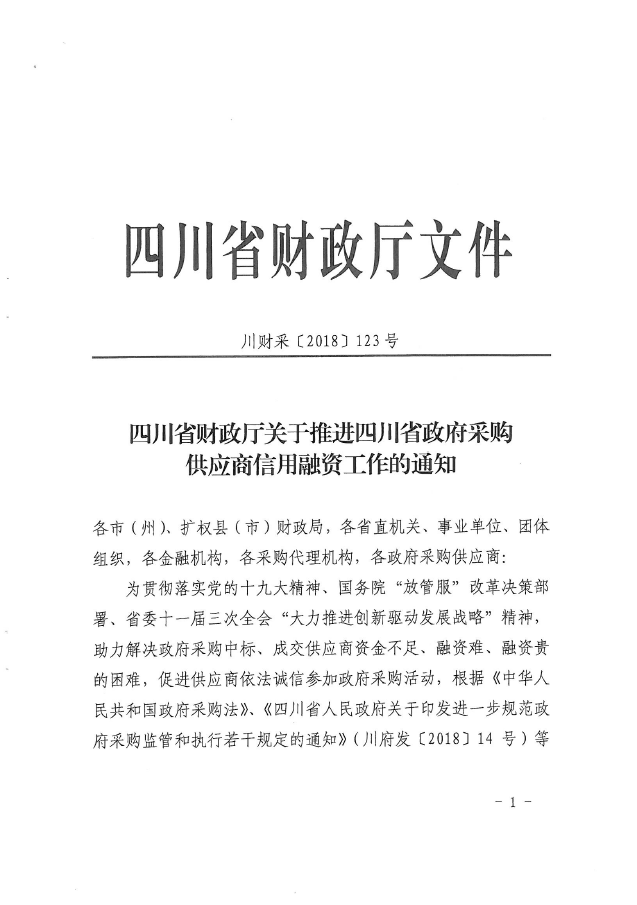 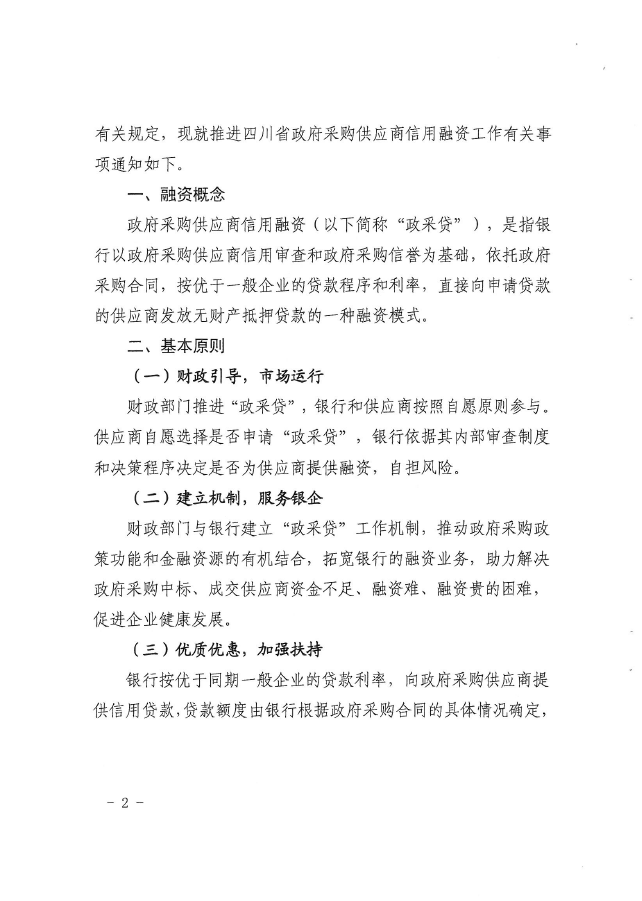 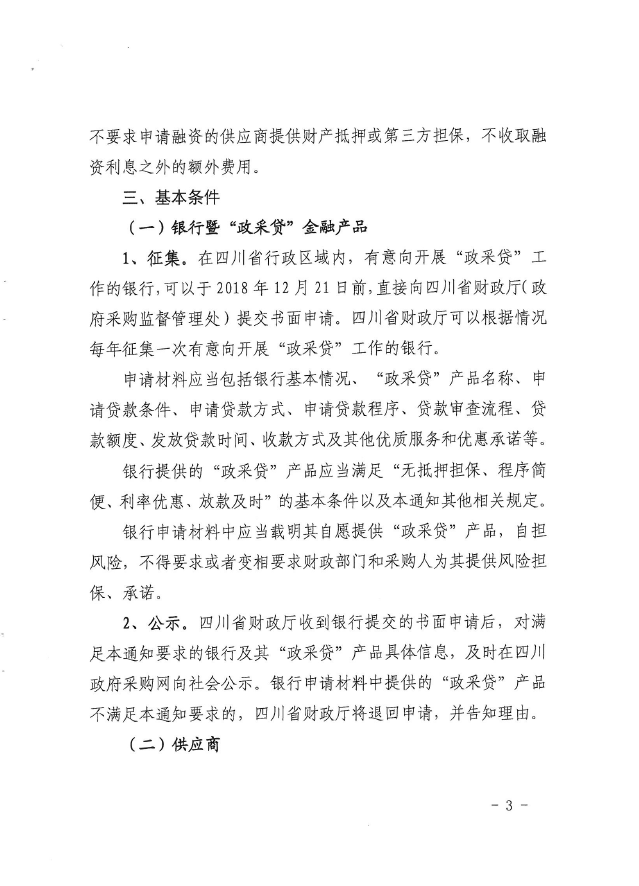 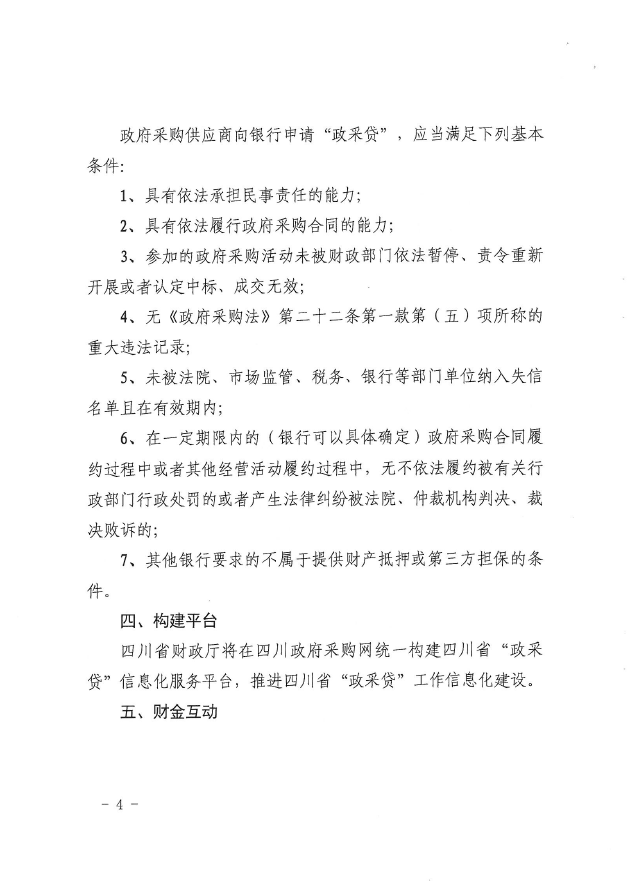 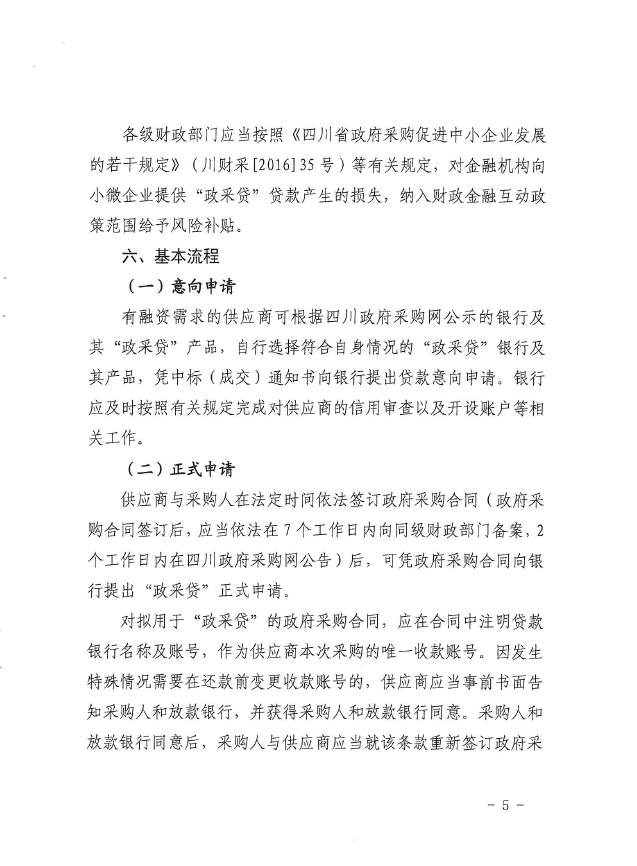 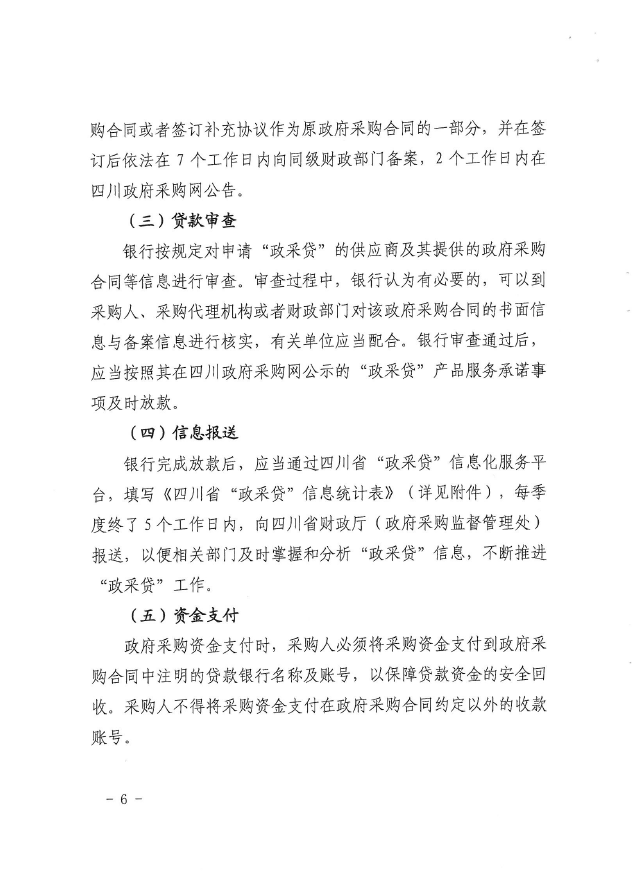 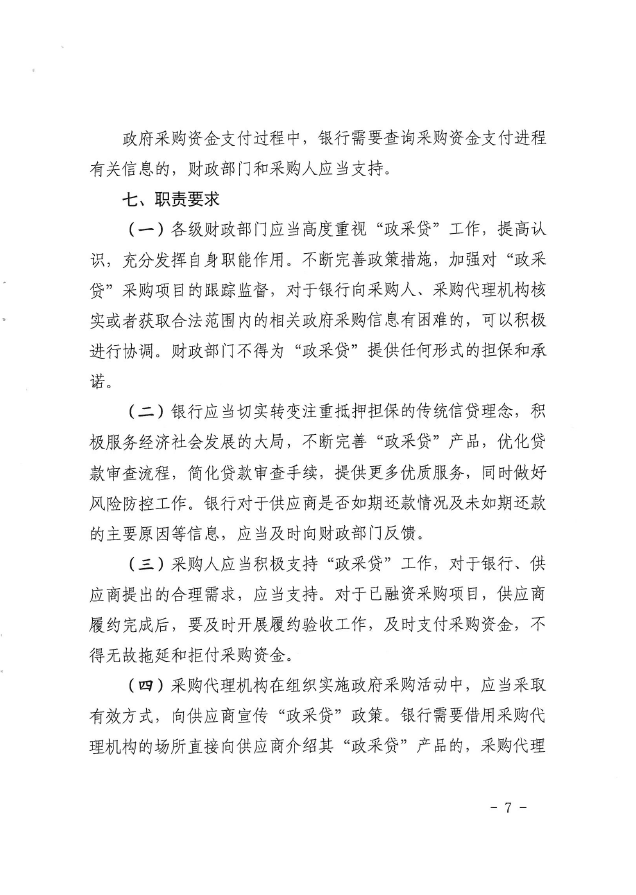 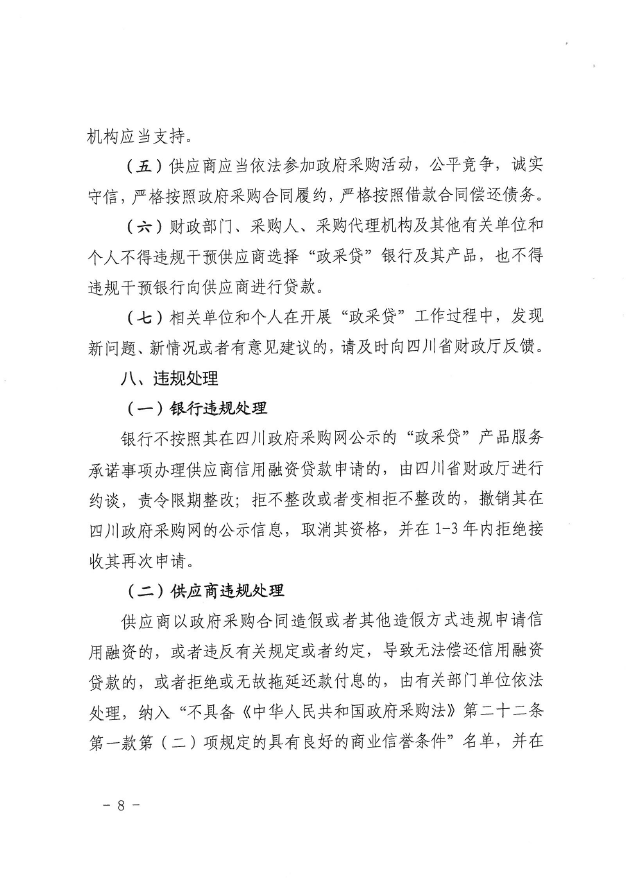 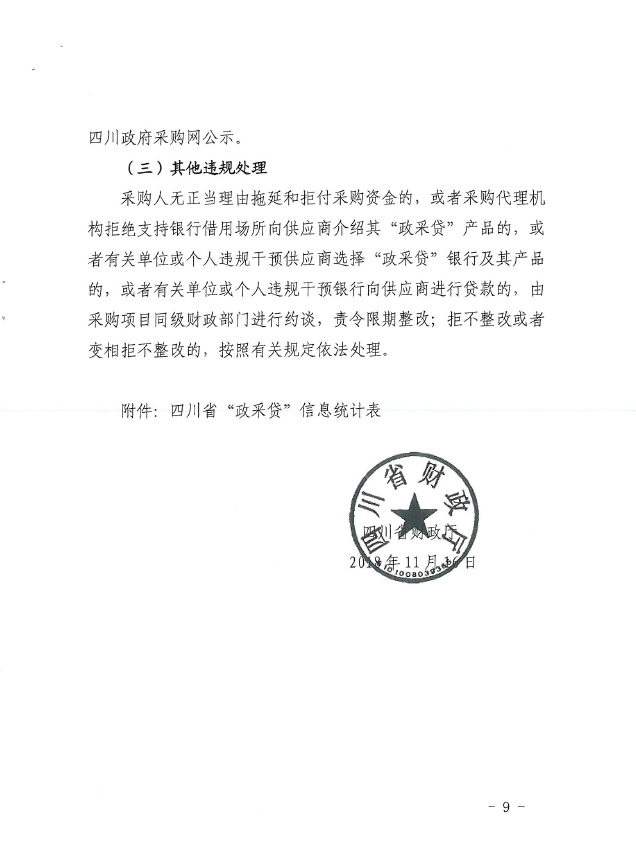 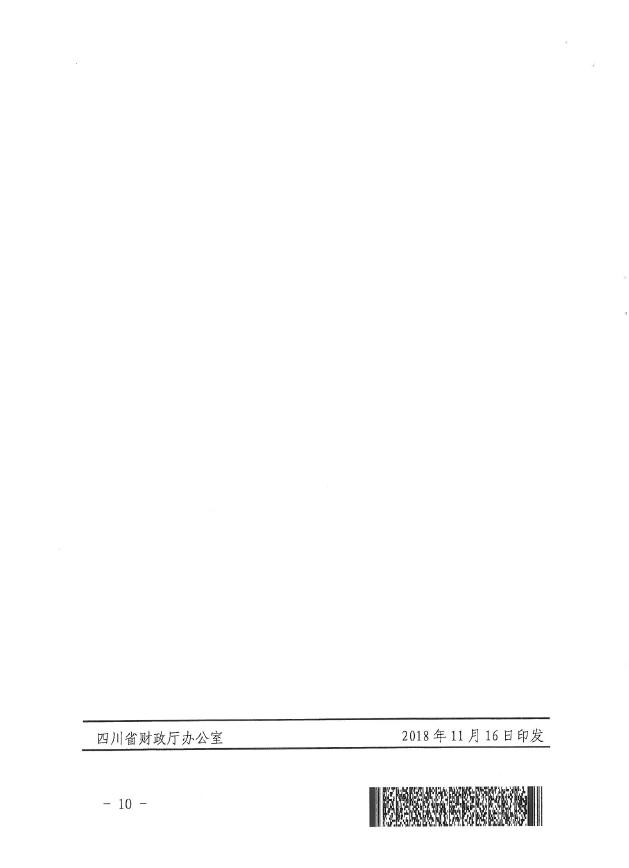 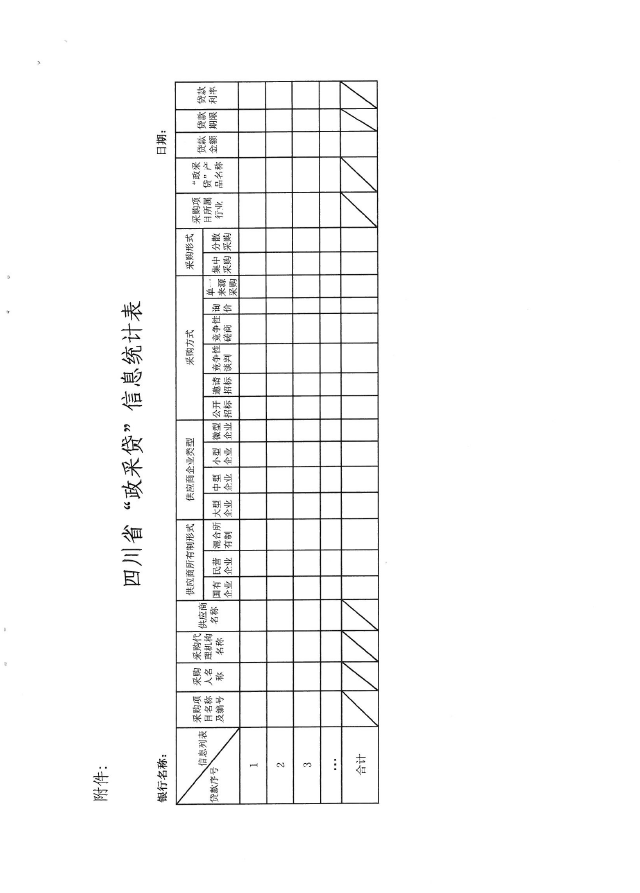 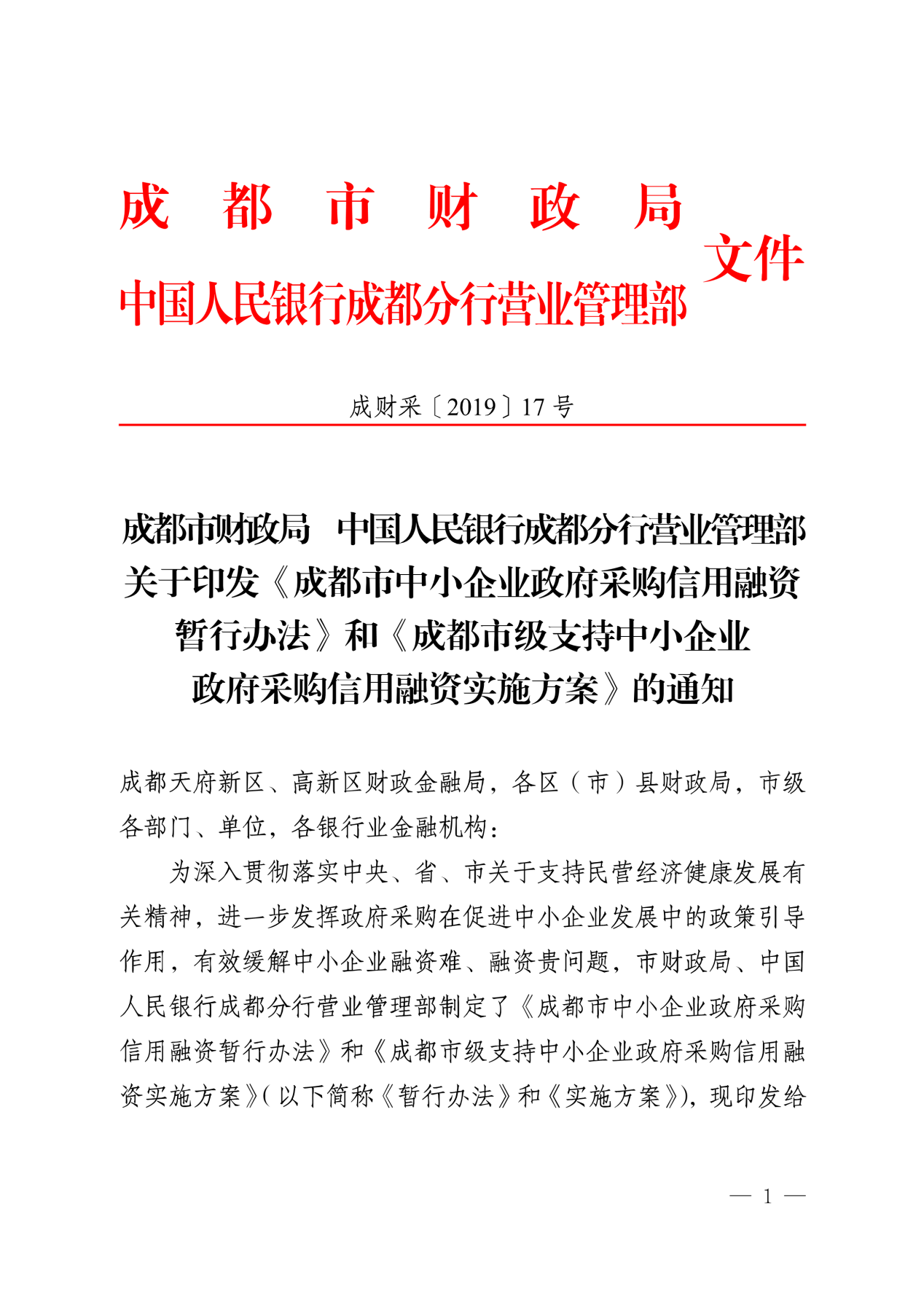 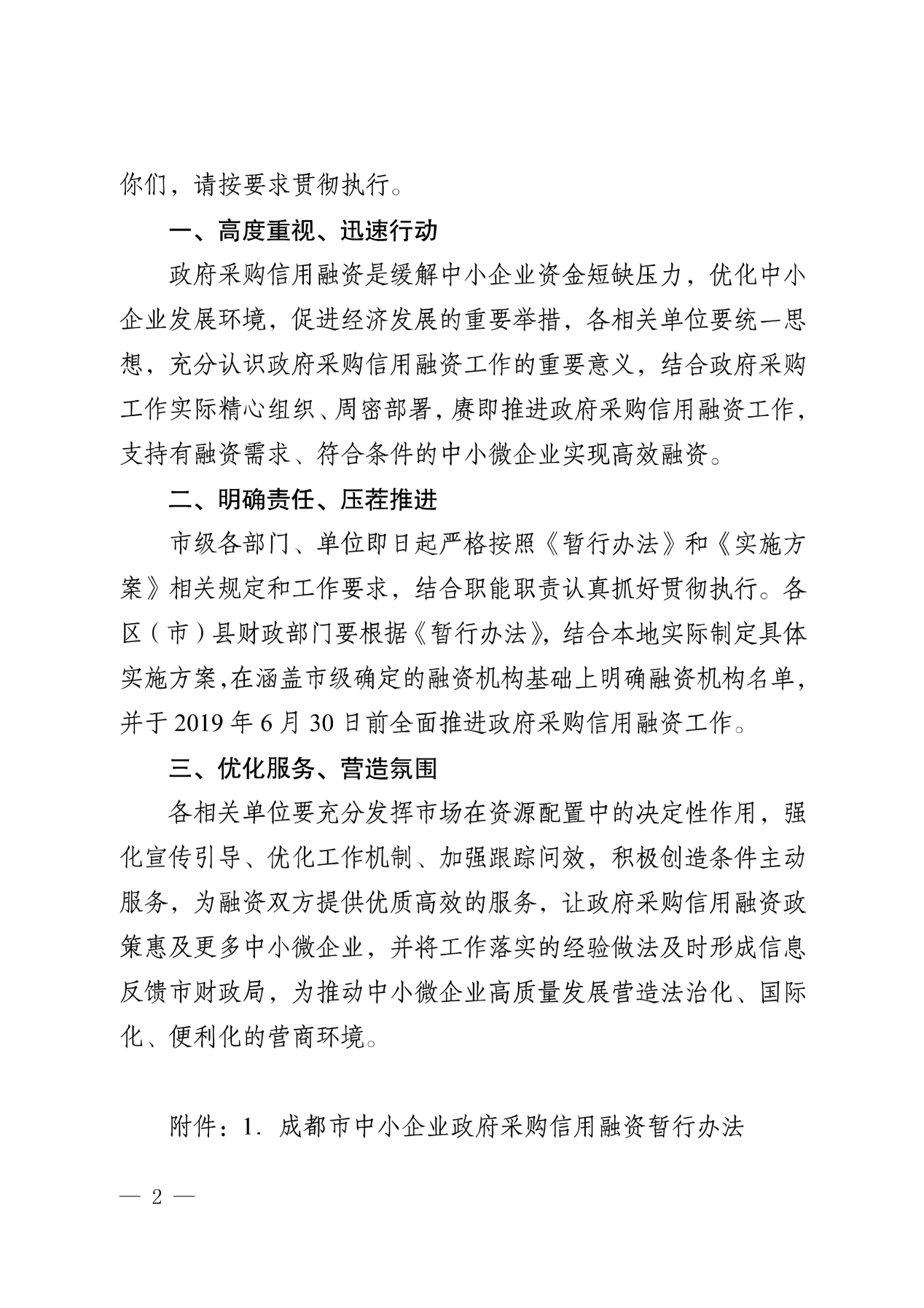 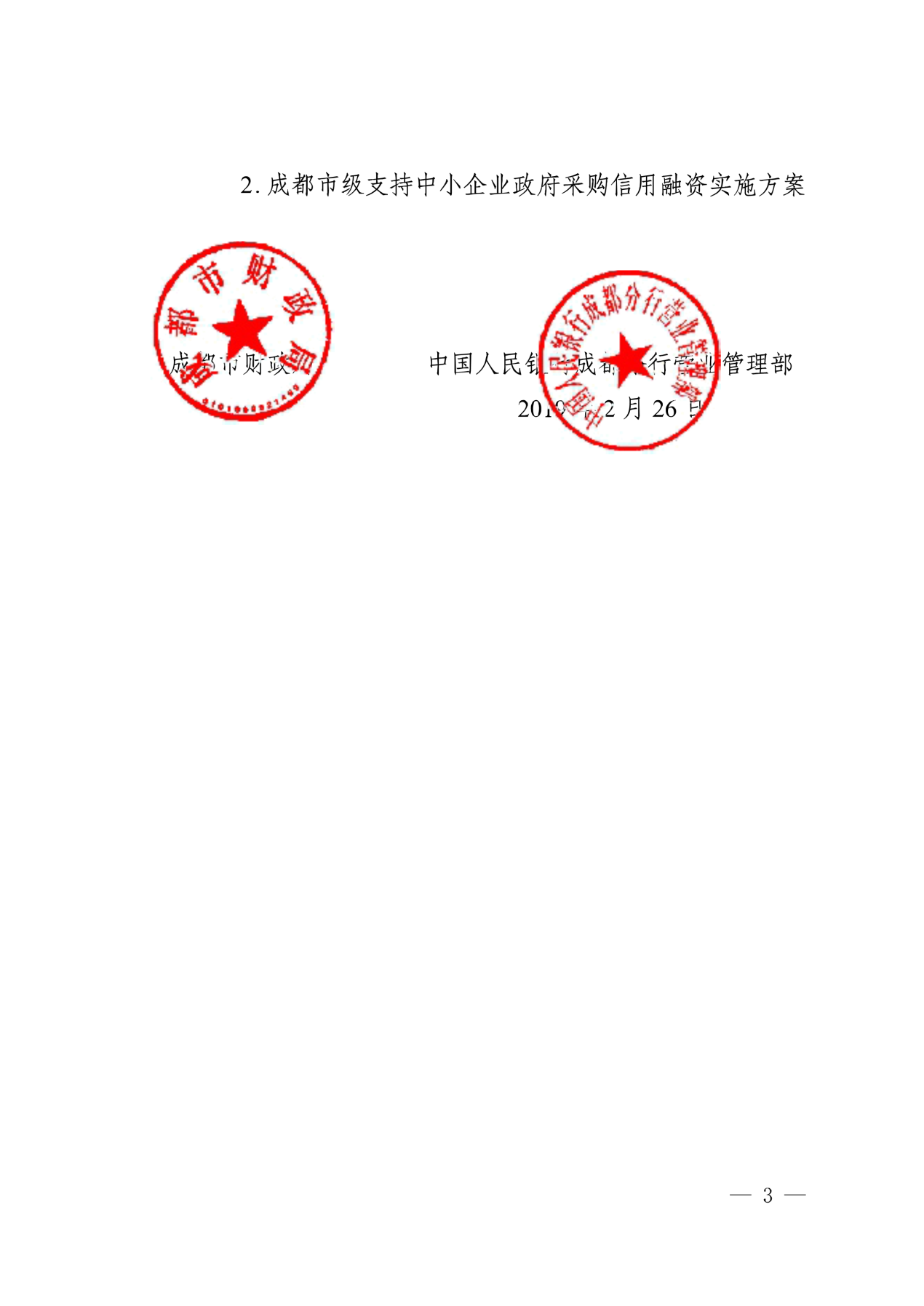 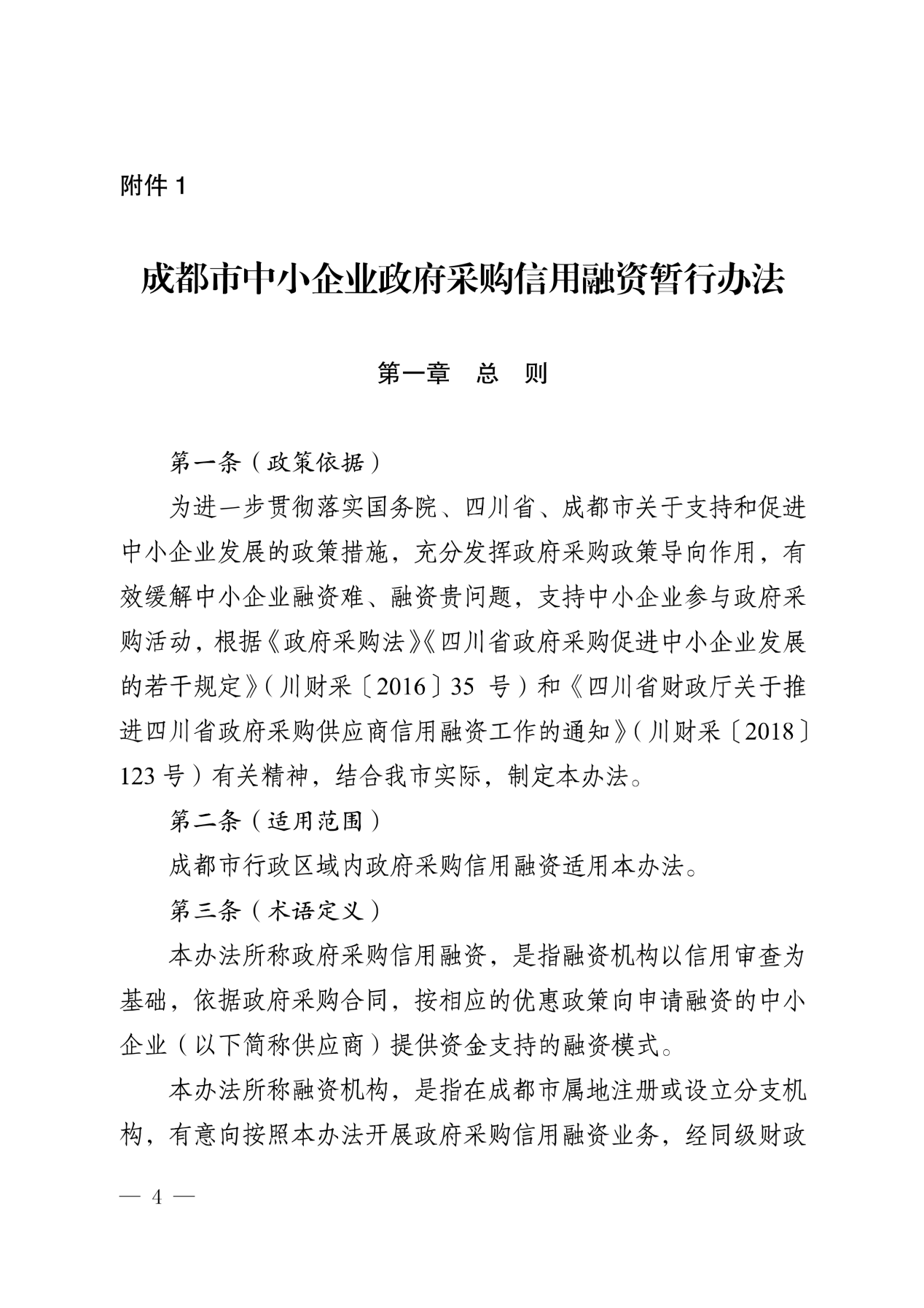 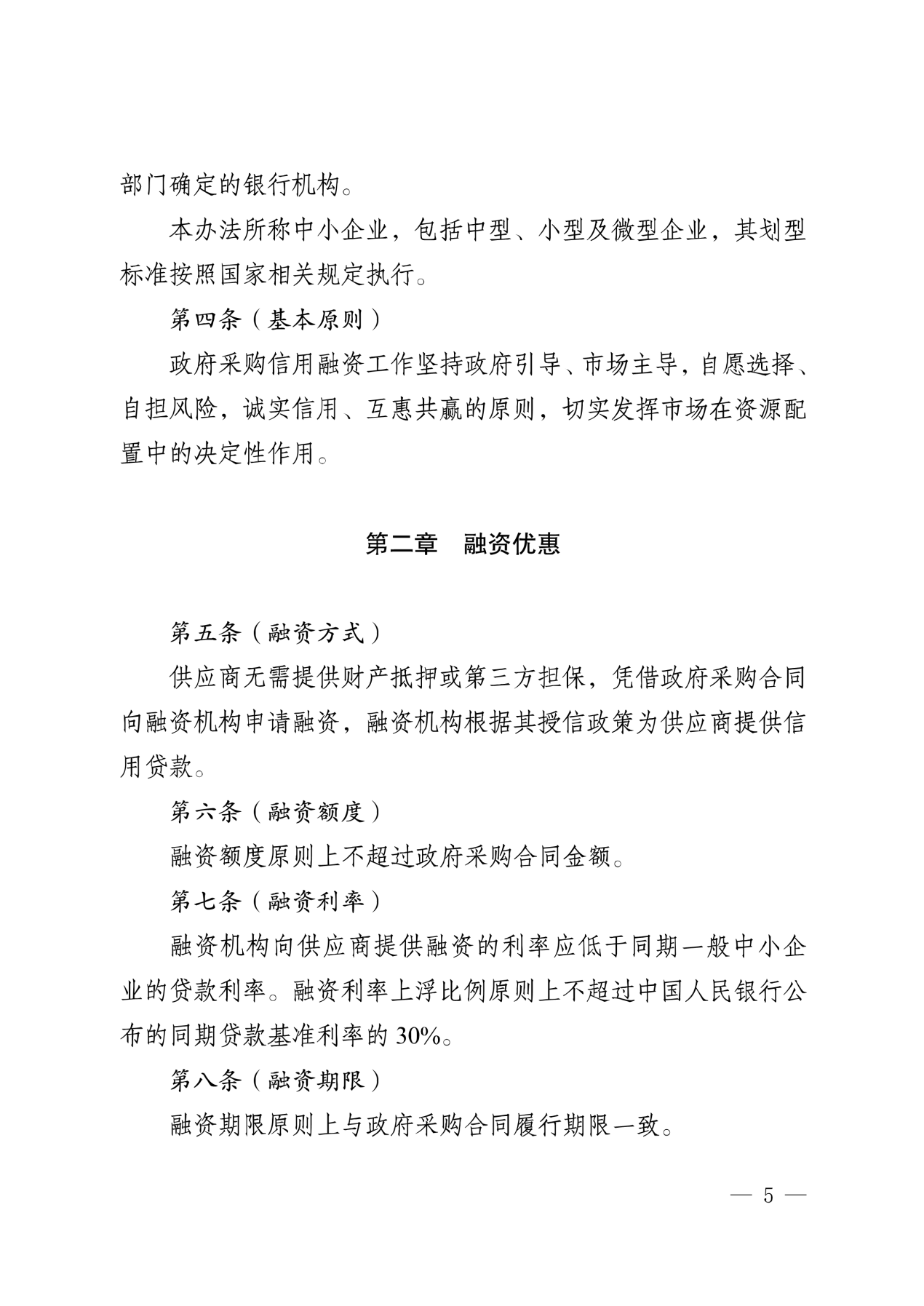 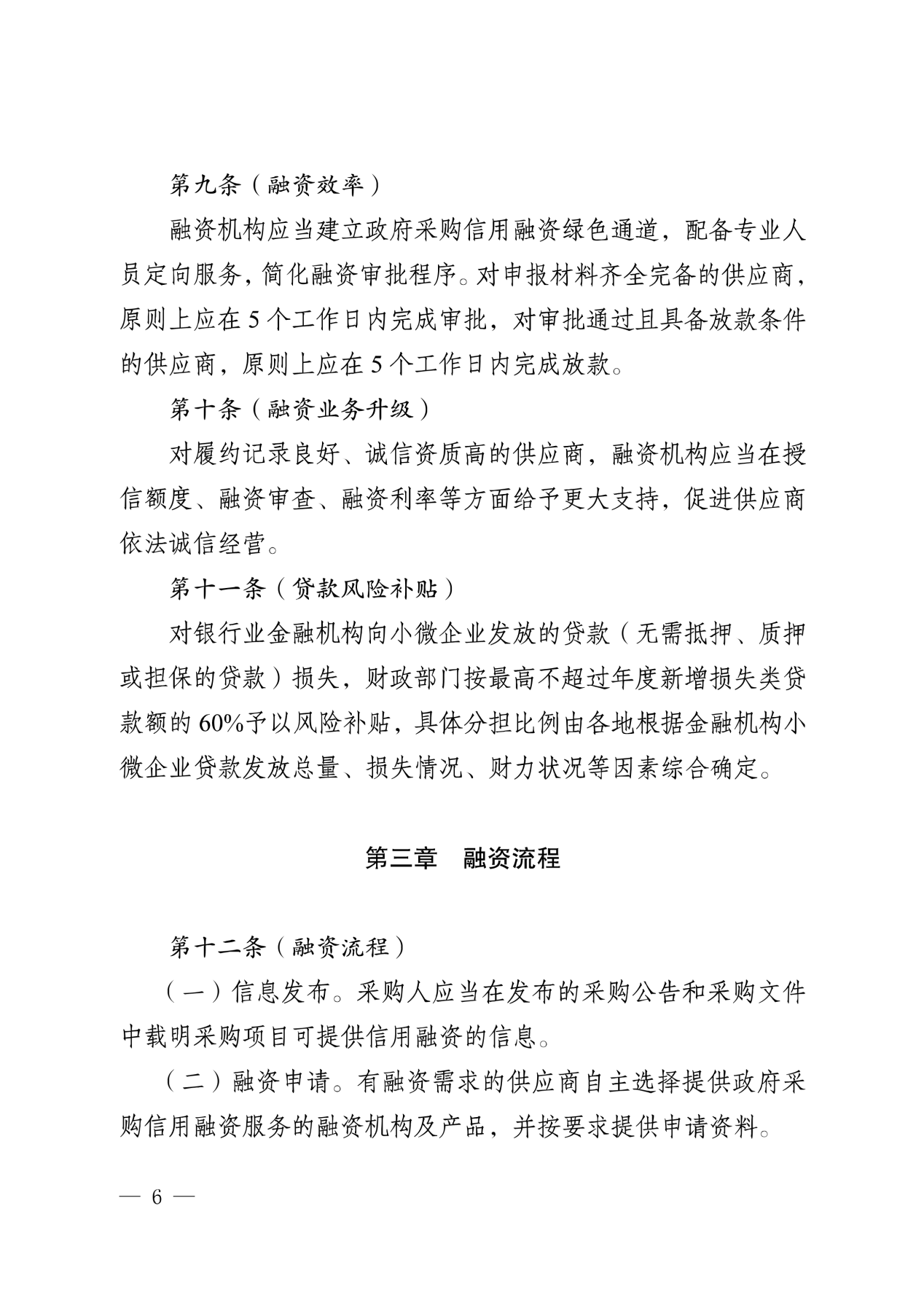 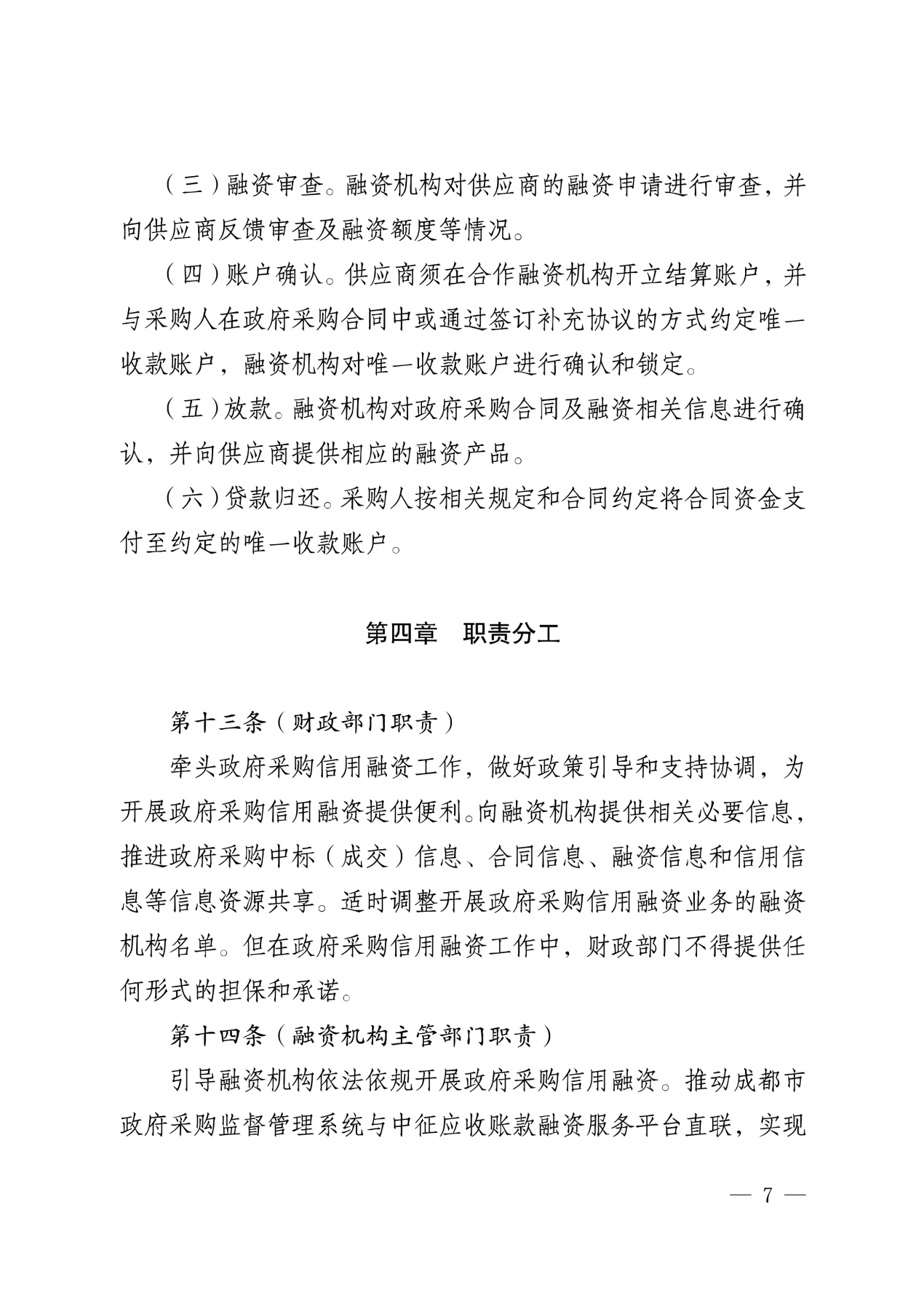 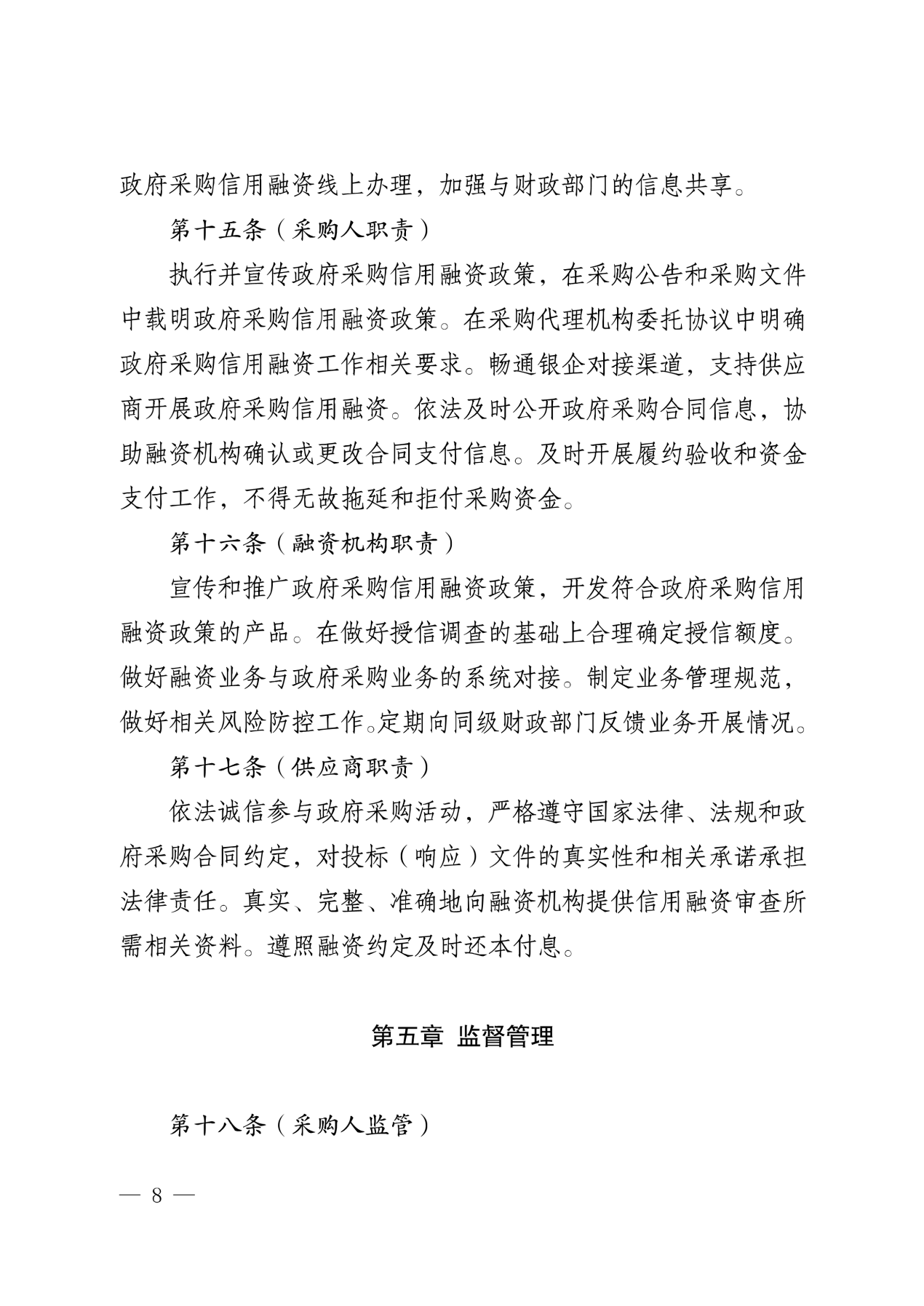 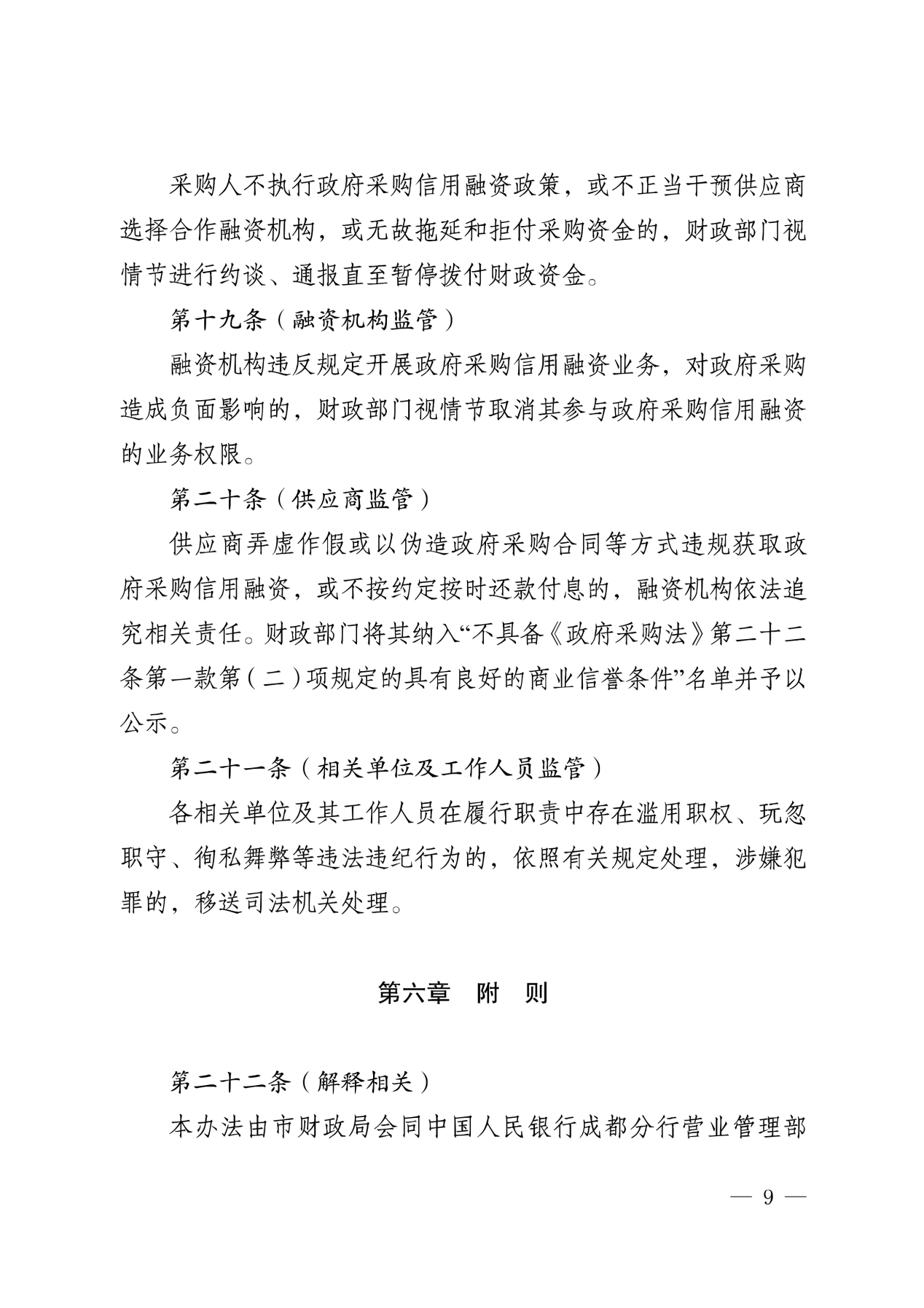 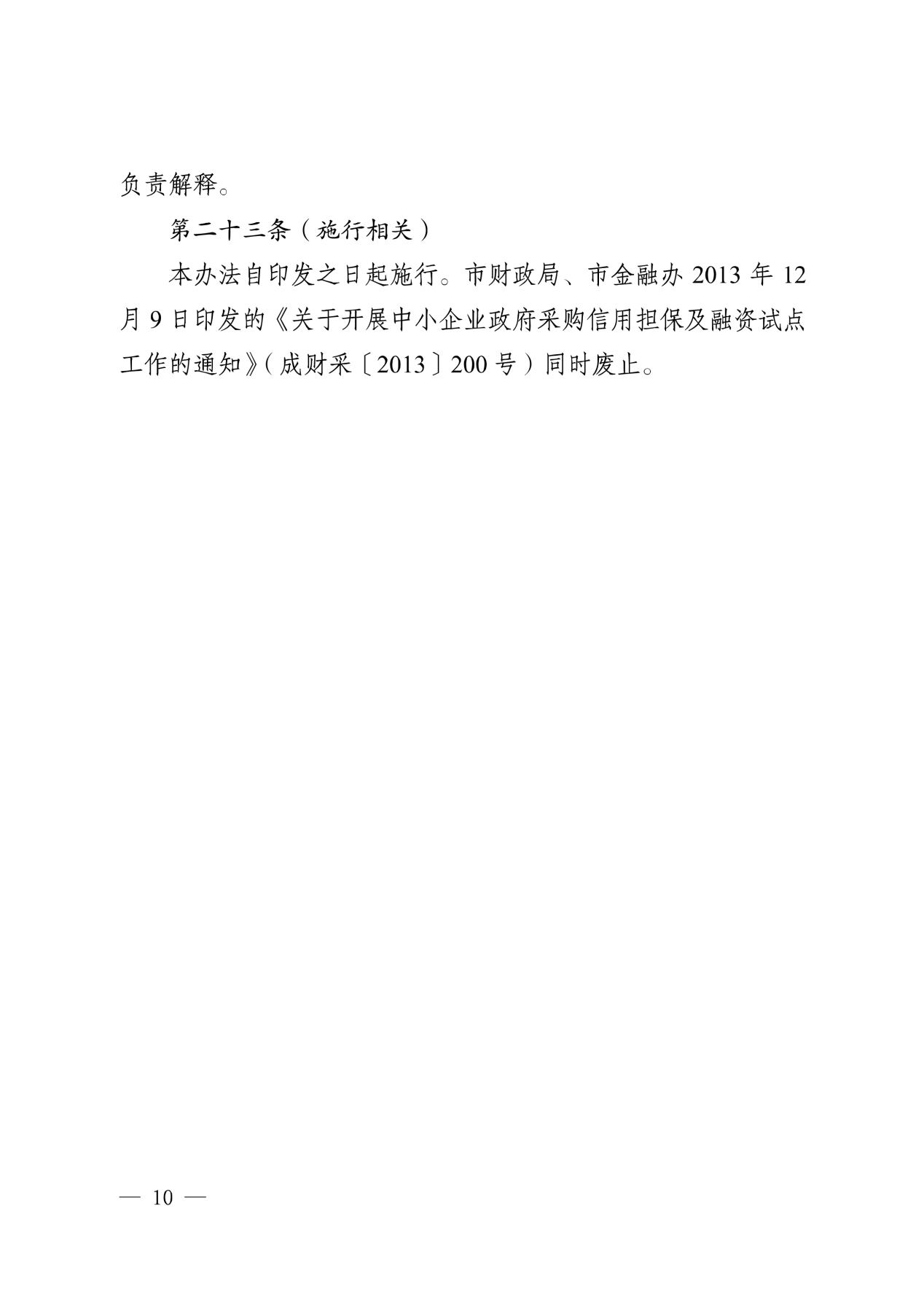 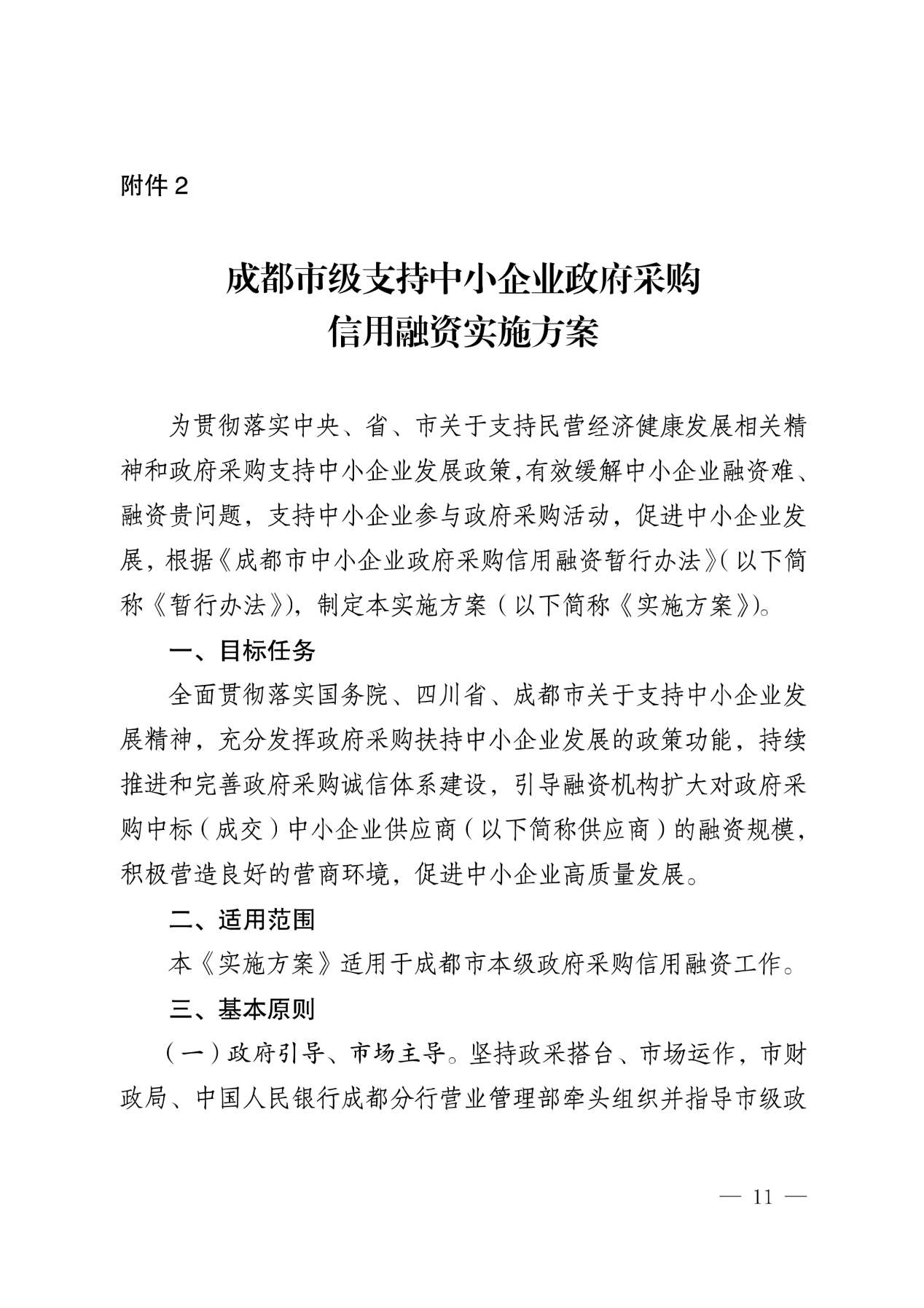 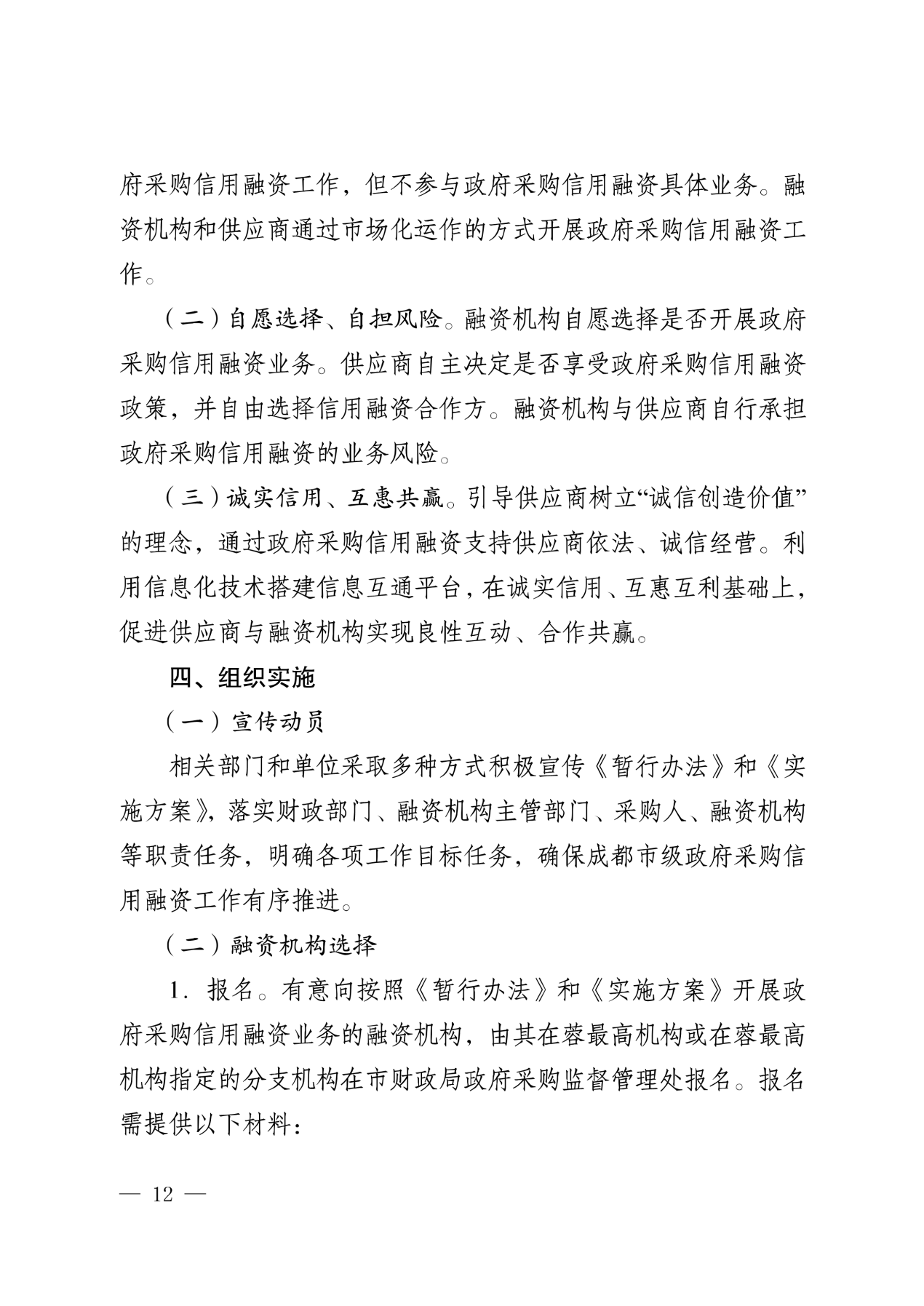 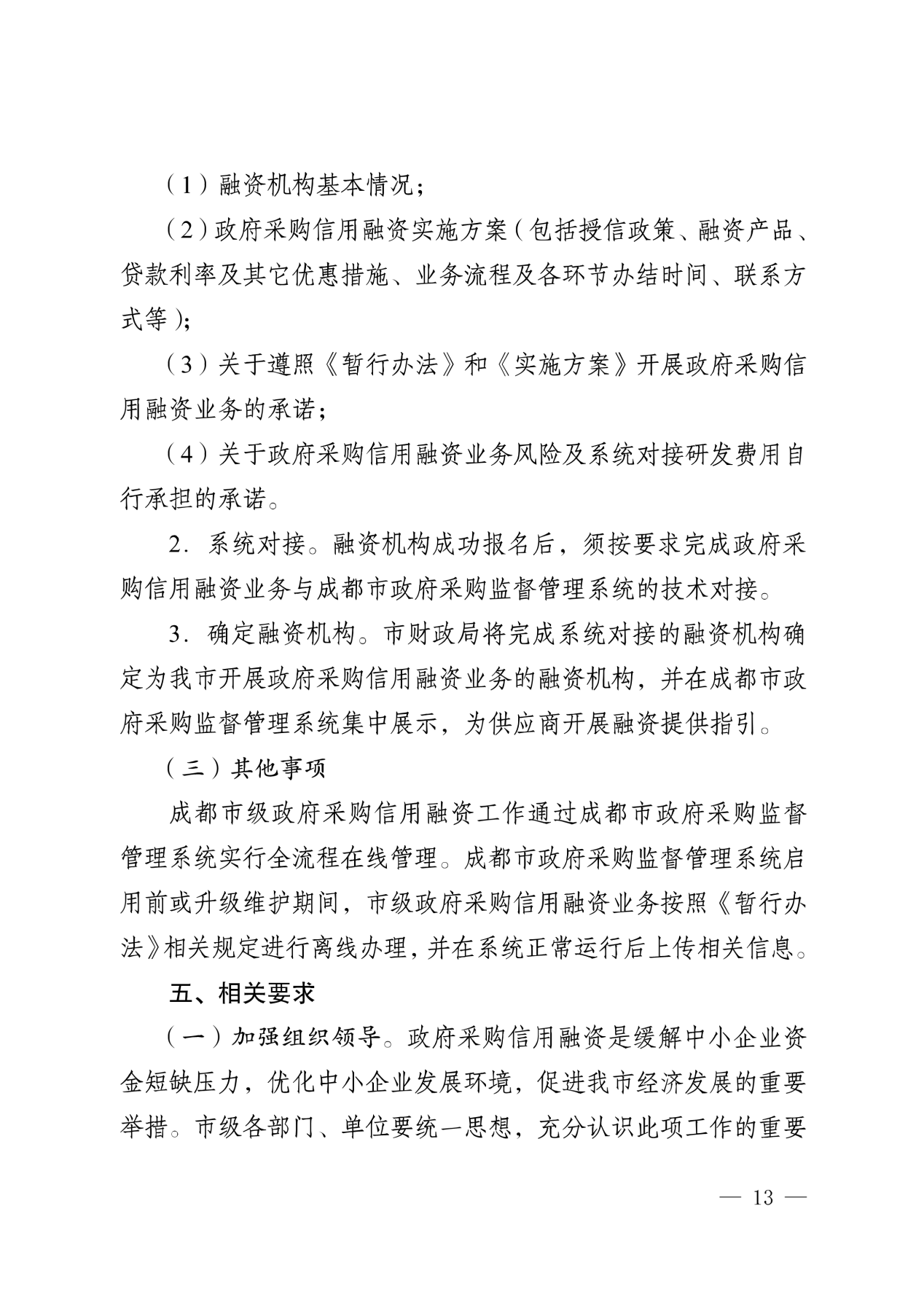 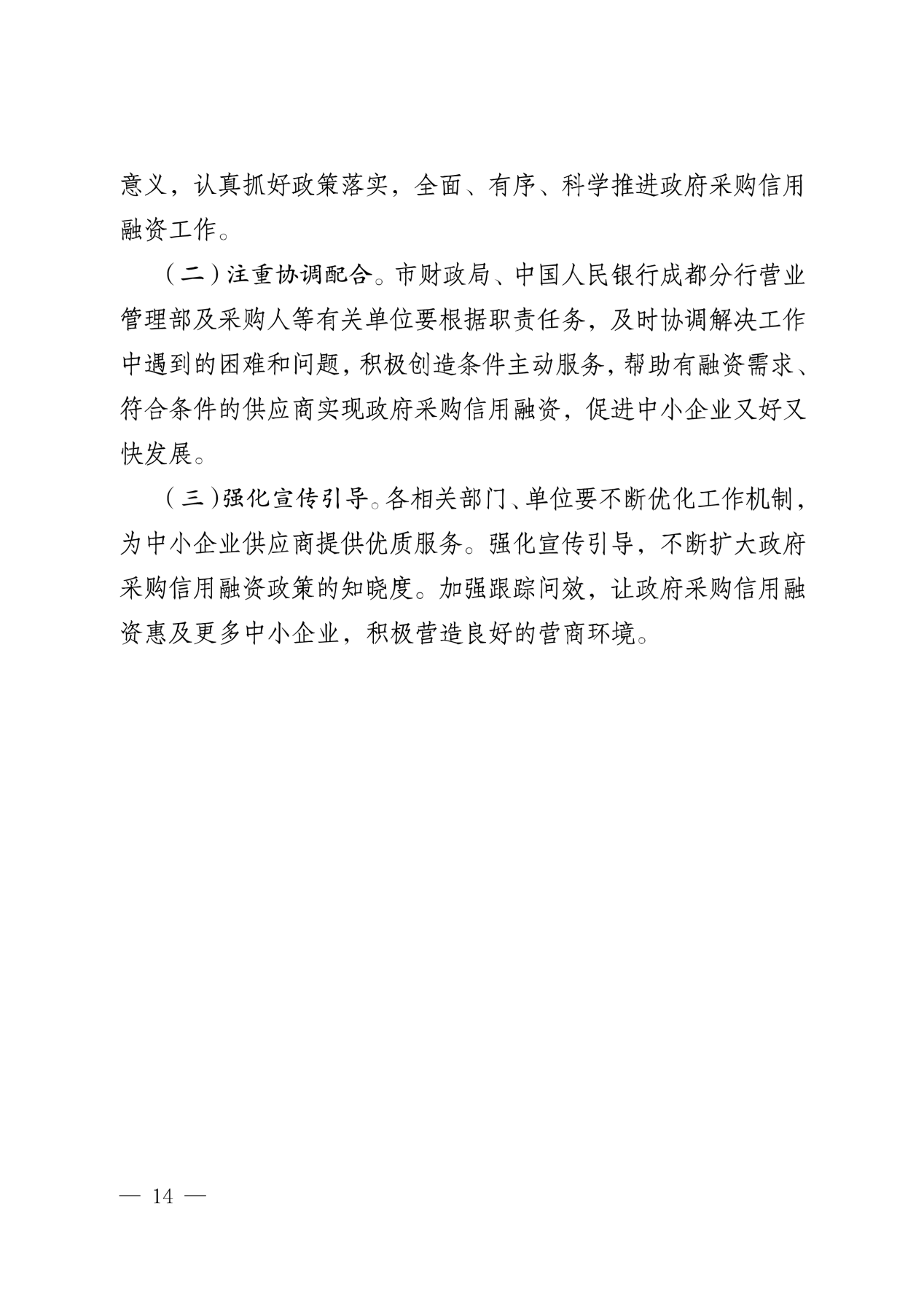 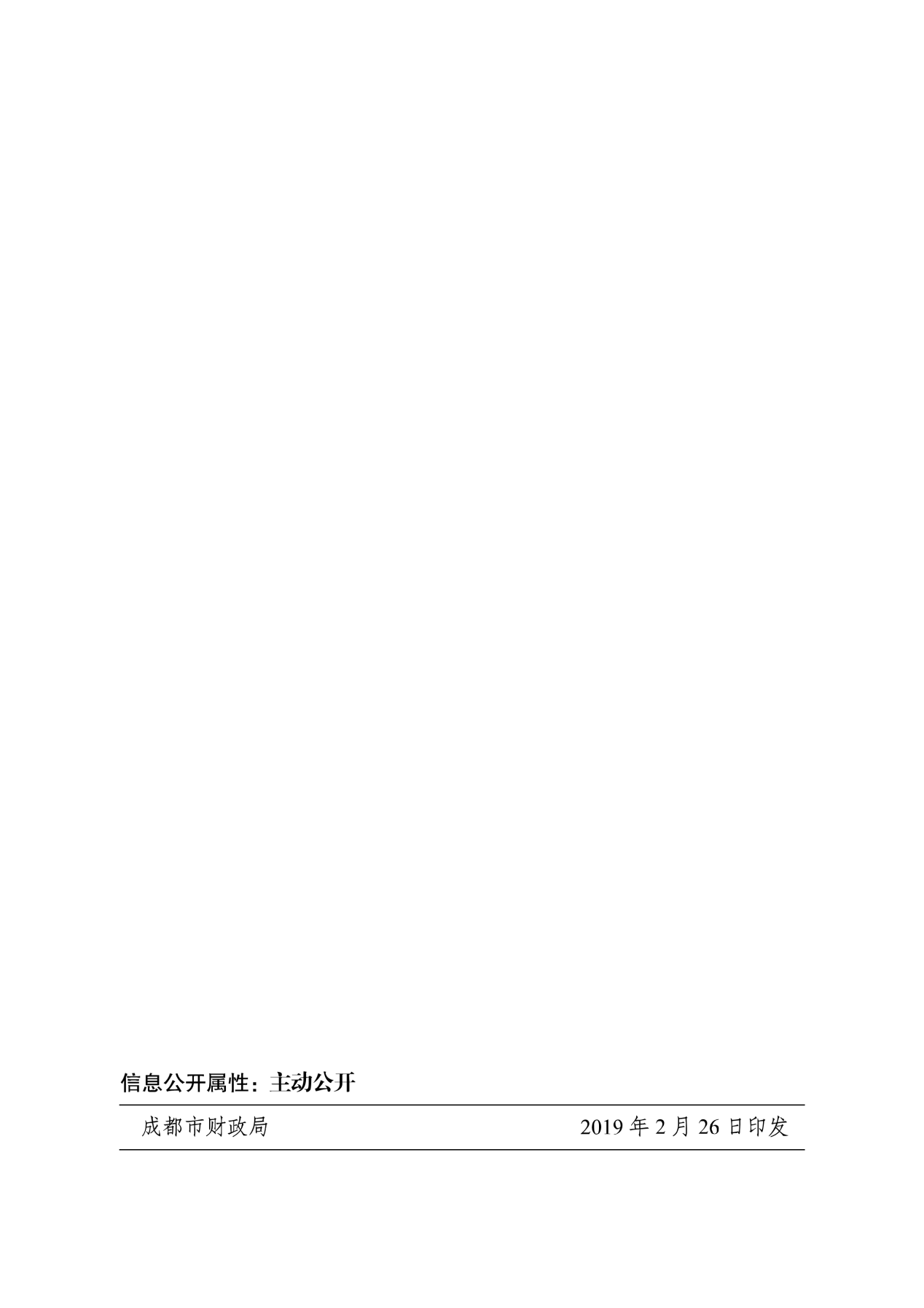 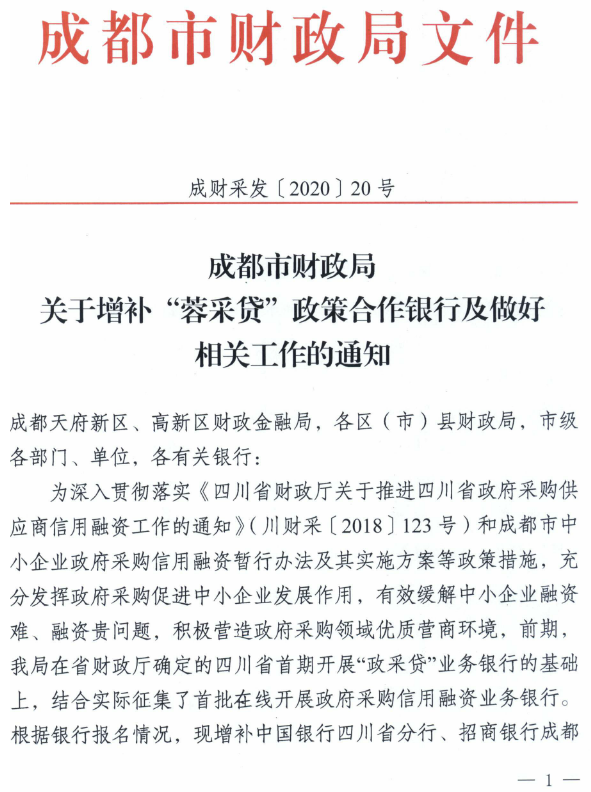 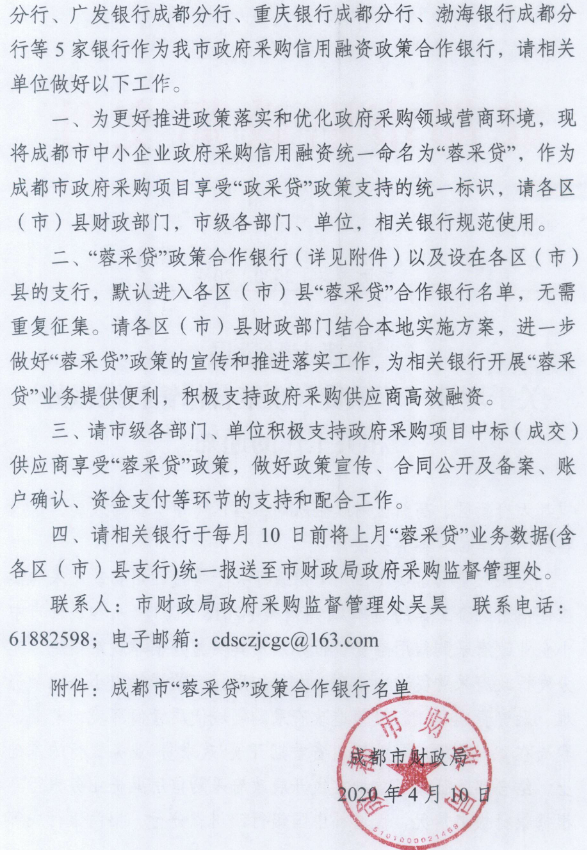 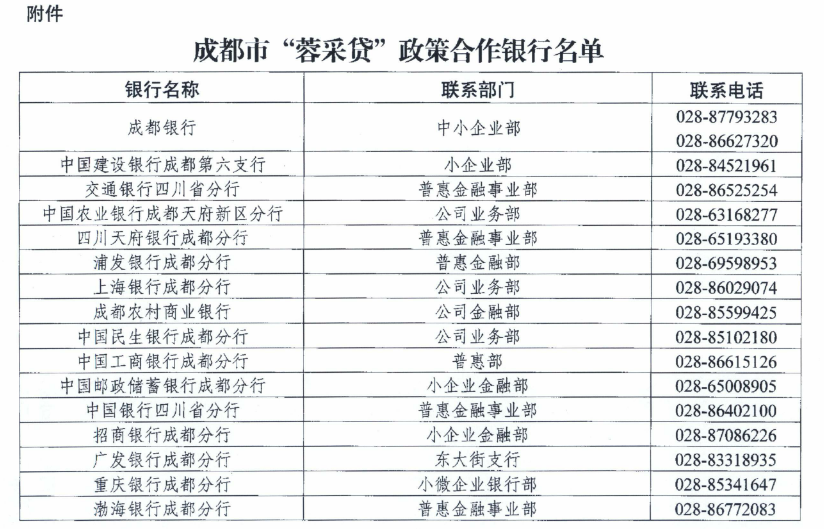 序号应知事项说明和要求1采购预算（实质性要求）采购预算：人民币68.5万元；超过采购预算的报价,其响应文件按无效处理。2最高限价（实质性要求）最高限价：人民币68.5万元；超过最高限价的报价,其响应文件按无效处理。3进口产品（实质性要求）本项目竞争性磋商文件中未载明“允许采购进口产品”的产品，拒绝进口产品参与竞争，供应商以进口产品响应时，其响应文件按无效处理。载明“允许采购进口产品”的产品，不限制国产产品参与竞争。4不正当竞争预防措施（实质性要求）评审委员会认为供应商的报价明显低于其他通过有效性、完整性和响应程度审查供应商的报价，有可能影响产品质量或者不能诚信履约的，应当要求其在评审现场合理的时间内提供书面说明，必要时提交相关证明材料；供应商不能证明其报价合理性的，评审委员会应当将其作为无效响应处理。5小微企业（监狱企业、残疾人福利性单位视同小微企业）价格扣除（本项目不适用）一、小微企业（监狱企业、残疾人福利性单位视同小微企业）价格扣除1、根据《政府采购促进中小企业发展管理办法》（财库〔2020〕46号）的规定，对于经主管预算单位统筹后未预留份额专门面向中小企业采购的采购项目，以及预留份额项目中的非预留部分采购包，对符合规定的小微企业报价给予10%的扣除，用扣除后的价格参加评审。2、参加政府采购活动的中小企业提供《中小企业声明函》原件，未提供的，视为放弃享受小微企业价格扣除优惠政策。3、接受大中型企业与小微企业组成联合体或者允许大中型企业向一家或者多家小微企业分包的采购项目，对于联合协议或者分包意向协议约定小微企业的合同份额占到合同总金额 30%以上的，采购人、采购代理机构应当对联合体或者大中型企业的报价给予3%的扣除，用扣除后的价格参加评审。联合体各方均为小型、微型企业的，联合体视同为小型、微型企业享受规定的扶持政策。组成联合体的大中型企业和其他自然人、法人或者其他组织，与小型、微型企业之间不得存在投资关系。4、参加政府采购活动的残疾人福利性单位应当提供《残疾人福利性单位声明函》原件，未提供的，视为放弃享受小微企业价格扣除优惠政策。5、参加政府采购活动的监狱企业提供由省级以上监狱管理局、戒毒管理局(含新疆生产建设兵团)出具的属于监狱企业的证明文件，未提供的，视为放弃享受小微企业价格扣除优惠政策。6、符合中小企业划分标准的个体工商户，在政府采购活动中视同中小企业。6节能、环保及无线局域网产品政府采购政策一、节能、环保产品政府采购政策：根据《财政部 发展改革委 生态环境部 市场监管总局关于调整优化节能产品、环境标志产品政府采购执行机制的通知》（财库〔2019〕9号）相关要求，依据品目清单和认证证书实施政府优先采购和强制采购。本项目采购的产品属于品目清单范围的，依据国家确定的认证机构出具的、处于有效期之内的节能产品、环境标志产品认证证书，对获得证书的产品实施政府优先采购或强制采购。本项目采购的产品属于品目清单强制采购范围的，供应商应按上述要求提供产品认证证书复印件并加盖供应商单位公章（鲜章），否则响应无效。（实质性要求）本项目采购的产品属于品目清单优先采购范围的，按照第八章《综合评分明细表》的规则进行加分。注：对政府采购节能产品、环境标志产品实施品目清单管理。财政部、发展改革委、生态环境部等部门确定实施政府优先采购和强制采购的产品类别，以品目清单的形式发布并适时调整。二、无线局域网产品政府采购政策：本项目采购的产品属于中国政府采购网公布的《无线局域网认证产品政府采购清单》的，按照第八章《综合评分明细表》的规则进行加分。7磋商情况公告供应商资格审查情况、磋商情况、报价情况、磋商结果等在四川政府采购网上采购结果公告栏中予以公告。8磋商保证金本项目不收取9合同分包（实质性要求）☑本项目不接受合同分包。10履约保证金金额：合同金额的10%。交款方式：履约保证金可以以支票、汇票、本票或者金融机构出具的保函等非现金形式提交（包括网银转账，电汇等方式）。收款单位：成都市武侯区人民医院。开 户 行：中国银行成都玉林支行。银行账号：125254510723。交款时间：成交通知书发放后，政府采购合同签订前。履约保证金退还方式：银行转账。履约保证金退还时间：验收合格满1年后1月内。履约保证金不予退还情形：验收不合格。履约保证金不予退还的，将按照有关规定上缴国库。逾期退还履约保证金的，将依法承担法律责任，并赔偿供应商损失。11磋商文件咨询联系人：谢女士联系电话：1311188125712磋商过程、结果工作咨询联系人：张女士联系电话：1311188151013成交通知书领取采购结果公告在四川政府采购网上发布后，请登录我司网站http://sale.scbid.net/ 办理代理服务费缴纳及成交通知书领取的事宜。成交通知书领取：财务部 028-87797107转1地址：中国（四川）自由贸易试验区成都市高新区天府四街66号2栋22层1号。14供应商询问根据委托代理协议约定，供应商询问由采购代理机构负责统一答复。项目问题询问：联系人：谢女士联系电话：13111881257标书领取系统注册及网上报名询问：企业发展部 028-87793117标书领取系统技术问题询问：信息管理部 028-87797107转734服务质量投诉：企业发展部 028-87793117联系地址：中国（四川）自由贸易试验区成都市高新区天府四街66号2栋22层1号。15供应商质疑根据委托代理协议约定，供应商质疑由采购代理机构负责统一接收、答复。联系方式：质量技术部 028-87797776转820/725。递交地址：中国（四川）自由贸易试验区成都市高新区天府四街66号1栋17层。注：根据《中华人民共和国政府采购法》等规定，供应商质疑不得超出采购文件、采购过程、采购结果的范围, 供应商针对同一采购程序环节的质疑应在法定质疑期内一次性提出。16供应商投诉投诉受理单位：本项目同级财政部门，即武侯区财政局。联系电话：028-85558345。联系地址：四川省成都市武科西五路360号。注：根据《中华人民共和国政府采购法实施条例》等规定，供应商投诉事项不得超出已质疑事项的范围。17政府采购合同公告备案政府采购合同签订之日起2个工作日内，政府采购合同将在四川政府采购网公告；政府采购合同签订之日起七个工作日内，政府采购合同将向采购项目同级财政部门备案。18成交服务费依照成本加合理利润的原则,以成交金额作为计算基数, 按下列收费标准进行收取:注: 1、按本表费率计算的收费为采购代理服务全过程的收费基准价格。    2、采购代理服务收费按差额定率累进法计算。3、服务费收款单位：四川国际招标有限责任公司开户行：中国民生银行股份有限公司成都分行营业部银行账号：99020017644232634、成交人在领取成交通知书前向采购代理机构交纳成交服务费。19联合体（实质性要求）☑本项目不允许联合体参加    □本项目允许联合体参加序号标的名称所属行业数量1成都市武侯区人民医院处方、医嘱前置审核系统软件和信息技术服务业一套功能说明说明书查看可查看各厂家已上市药品的完整说明书；优先展示采购人自定义添加的药品说明书。医院处方集支持通过提取说明书提纲中内容的方式将说明书生成医院的处方集；支持处方集的查看和批量导出操作。医药学公式提供“心脏学、肾脏学、血液学、肺脏学、神经学、儿科学、妇产科学”7类医学相关计算公式的应用计算。其他医药信息可查询《国家基本药物处方集（2012版）》、《中华人民共和国药典(2015年版)》、《新编药物学（17版）》、《浙江省中药炮制规范（2005版和2015版）》、《北京市中药饮片炮制规范(2008年版)》、《中国国家处方集（2010版）》、《国家基本药物临床应用指南（2012版）》、《临床注射药物应用指南(2014版)》、《超药品说明书用药目录（广东药学会2020年版）》等书籍摘抄；可查询国家药品监督管理局发布的药品警戒快讯、说明书修订公告、药品不良反应信息通报；可查询卫健委和药品监督管理局发布的通知公告和法律法规。自定义医院文献支持采购人自定义维护文献、杂志，参考文献等内容；自定义相关资料内容均支持自主查询。自定义医院说明书支持采购人对药品说明书内容进行自定义维护与更新；说明书查询时，优先展示自定义添加的说明书。功能说明系统提供的规则库▲系统提供1套药品说明书规则集（不低于10万条），及临床应用规则集供采购人进行参考、复制、引用操作。支持不同的问题审查结果，进行警示级别的区分；三甲综合医院规则集自定义规则不低于10000条；三甲儿童医院规则集自定义规则不低于500条；三甲中医院规则集自定义规则不低于5000条。规则库的更新引导说明书规则集中的规则内容会根据说明书的修订进行新增、修改；3套三甲临床应用规则集会根据回收医院的规则使用进行新增、修改；当采购人系统知识包更新后，系统可根据采购人药品比对情况对新增的规则内容做出新增提醒，采购人可根据自身业务需求对新增的规则进行全部更新、部分更新、或不更新操作。功能说明审查问题的严重程度管理功能1.▲通过采用警示级别的设置，实现按严重程度对审查出的不合理问题进行区分：5级：绝对禁忌或致死性危害；4级：相对禁忌或非致死性的严重危害；3级：轻度危害或提示类的信息。审查问题的问题类型管理功能1.通过采用警示类型的设置，对审查出的不合理问题按照错误类型进行问题归类。支持审查的问题有“用药建议、用药提醒、管理规定、适宜性分析、规范性分析、超常性分析”等。支持自定义添加提示类型。检验指标与用药的审查1.▲将检验指标与相关药品进行关联，实现检验指标在该药品用法用量、禁忌症、相互作用审查中的应用；2.▲系统已覆盖中性粒细胞、白细胞、红细胞、血小板、血红蛋白、白蛋白、血钾、血钙、血镁、血甘油三酯、尿素氮、胆红素、血磷、丙氨酸氨基转移酶、天门冬氨酸氨基转移酶、国际标准化比值等指标在采购人药品中的应用适应症、禁忌症的审查1.▲系统支持结合患者诊断、检验指标、年龄等信息，实现对药品适应症、禁忌症的合理性审查；适应症：已覆盖除溶媒、肠内和肠外营养用药、疫苗、血浆制品和血浆代用品、止血药、造影剂以外的采购人全部药品，及其他已上市药品；禁忌症：已覆盖所有存在禁忌症的采购人全部药品，及其他已上市药品；给药途径的审查实现处方/医嘱药品的给药途径的合理性的审查；对门急诊患者处方中使用的口服剂型药品（排除肠内营养制剂），审查其给药途径是否为鼻饲、造瘘管滴入，提醒采购人可能存在给药途径不合理的问题。用法用量的审查▲系统支持根据患者年龄、性别、体重、体表面积、孕产、诊断、各项检验指标，结合药品的给药途径等信息对药品剂量进行合理性审查：支持药嘱每次剂量、每平米每次剂量、每公斤每次剂量的审查；支持当前审查药嘱每天剂量、每平米每天剂量、每公斤每天剂量的审查；支持具体药品的累计日剂量、每平米累计日剂量、每公斤累计日剂量的审查；支持具体药品的累计剂量、每平米累计剂量、每公斤累计剂量的审查；支持当前药嘱相同成分的药品的成分累计剂量、成分每平米累计剂量、成分每公斤累计剂量的审查，避免同成分合并用药时判断为重复用药的假阳性；（如：复方制剂和单方制剂一起合用，但药品中各成分累计剂量符合最大用药剂量范围内，判定为合理的合并用药）。其中，支持长期医嘱和临时医嘱（st、once）的单次剂量的分别审查；实现儿童剂量多维度审查，儿童剂量符合参考标准中年龄和体重任一条件，均判断为合理的剂量；实现缓释片、控释片、肠溶片等对分剂量服用有特定要求的药品，其每次给药剂量是否为合理的可分剂量的审查；实现校正剂量（覆盖除肿瘤药品外的口服药品）的审查，通过对涉及体重、体表面积计算出的非整数剂量的校正，提高审查准确率（如某药品根据体重、体表面积计算出患者应使用0.98片，而医生实际开具1片，判断为合理的剂量）；实现异常剂量（覆盖除溶媒、疫苗、血浆成分及血浆代用品、造影、氨基酸、脂肪乳外的成品输液型药品、小容量注射剂和口服药品）的审查：80岁以上老年患者和14岁以下儿童患者，每次或每天剂量不得超过说明书常规剂量上限的1倍；其他患者，每次或每天剂量不得超过说明书常规剂量上限的2倍；14岁以上患者每次或每天剂量不得低于说明书常规剂量下限的1/5。用药疗程的审查在门诊药嘱用药时，支持特定药品的用药疗程的管控，限制医生仅能在规定疗程内进行开药；在住院医嘱用药时，支持按在用药品配置药品累计使用最大天数的管控；触发审查时，超出用药天数的限制，给予医生提醒；相互作用的审查结合病人的具体情况【如：诊断、检验值、合用药品（剂量、频率、给药途径）】等信息，实现可根据不同药品名称在实际用药中是否存在不良相互作用的精准审查；实现含有乙醇的药品与特定药物不良相互作用的审查，提示可能存在双硫仑样反应；含有2个或2个以上乌头碱的中成药（如：虎力散制剂、强力天麻杜仲制剂、祛风止痛制剂、尪痹制剂、复方夏天无片等）进行相互作用的审查，提示可能存在毒性反应；实现治疗感冒的中成药与滋补性中成药的审查，提示可能存在不良相互作用。重复用药的审查（重复开具、重复治疗）实现可根据不同药品名称、或药品成分在实际用药中重复治疗的审查，重复治疗审查提示处方/医嘱中的两个或多个药品（带给药途径）同属某个药物治疗分类（即具有同一种治疗目的），可能存在重复用药的问题（已覆盖西药与西药、中成药与西药的重复用药）；实现病人用药处方/医嘱中的同一个全身给药的药品（排除溶媒等药品）重复开具的审查。配伍的审查实现注射剂在开具时，实现配伍审查，提示同组药嘱中是否存在溶媒用量、溶媒选择、稀释（小容量注射剂）、配伍、及钾离子浓度不合理的问题；实现《400种中西药注射剂临床配伍应用检索表》、《459种中西药注射剂临床配伍应用检索表》等其他配伍应用检索表的应用；对于必须先用注射用水稀释的注射剂，实现其同组药嘱中是否添加注射用水的审查。特殊人群用药审查实现用药处方/医嘱中是否存在特殊人群（妊娠期妇女、哺乳期妇女、老年人、儿童等）中的禁用及慎用的药品；▲根据患者传入的相关数据计算得出患者CTP评分、诊断，审查肝功能不全患者是否存在禁用和慎用的药品；▲通过结合病人的诊断、eGFR指标值（可选择公式：Cockcroft-Gault 公式和CKD-EPI 公式）、是否透析状态等指标，判断患者肾功能状态，审查肾功能不全患者是否存在禁用和慎用的药品。过敏的审查在获取病人既往过敏原或过敏类信息的基础上，提示病人用药处方中是否存在与病人既往过敏药品、食物相关的、可能导致类似过敏反应的药品；在获取病人对乙醇过敏，提示病人用药处方中是否存在含有乙醇的药品。不良反应提醒根据国家药品监督管理局发布的不良反应信息通报，提醒医生在使用相关药品时需要注意的问题。其他提醒处方/医嘱中肿瘤注射药品需要避光输注、冲管的，提醒医生用药需要注意该问题；处方/医嘱中肿瘤注射药品有特殊的滴速、输注速度，告知医生其适宜的滴速、输注速度。备注：在某类药品上直接编辑提示规则，不论医生对药品的使用正确与否，均给予提示。中药饮片的审查实现饮片十八反、十九畏的配伍管控；审查毒性饮片用药剂量是否超过药典推荐的剂量上限范围；审查是否存在药典规定的孕期禁止使用的饮片；审查外用饮片与药典不匹配的给药途径。抗菌药物管理▲提供规则模板，可按《抗菌药物临床应用指导原则(2015年版)》实现抗菌药物越权用药的管控；实现处方/医嘱中是否存在作用机制相同药品重复应用的审查（同重复用药）。精、麻、毒、放、高危等药品的审查对已上市精、麻、毒、放、高危药品，维护精神药品、麻醉药品、毒性药品、放射性药品、高危药品的属性标志，采购人可采用属性进行规则自定义，实现相关药品的管控；▲提供一类、二类精神药品管控规则模板，可按《处方管理办法》实现用药疗程天数管控；提供麻醉药品提供管控规则模板，可按《处方管理办法》实现用药疗程天数的管控；对于麻醉药品缓控释制剂（如芬太尼贴剂、硫酸吗啡控释片、盐酸羟考酮缓释片、盐酸羟考酮控释片等），实现不同品种药品重复使用的审查。自定义合理性审查规则支持采购人自定义药品规则，能够对所有使用规则（包括引用自说明书规则集的规则和本院自定义的规则）进行新增、修改和删除，实现对用药适应症、禁忌症、用法用量、给药途径、相互作用、重复用药、特殊人群、配伍、过敏、不良反应等精准审查，规则审核后立即生效（不需要重启服务器）；提供至少100个判断条件，支持采购人自定义编辑复杂规则判断，使药品的使用更加符合采购人的实际用药情况；提供至少40个代表药品特点的属性（如单胺氧化酶抑制剂、磺胺结构类药品），支持采购人在自定义规则中使用；支持采购人自定义规则，可实现对q8h，q12h，q6h等特殊给药频率合理性的审查；提供至少60个条件（如检验指标肌酐）的“为空”判断（即未获得病人的该类信息），支持采购人在自定义规则中使用，避免审查时存在缺陷；提供中药颗粒目录，支持采购人自定义规则，可以进行相应的管控；支持采购人在自定义药品规则时，采用病人特征字典表达病人疾病情况。系统提供至少2500个病人特征及其定义的规则，其规则可采用诊断、检验、手术等信息进行定义，已可基本满足已上市药品合理性审查（与西医诊断关联）时所需的病人特征；支持采购人查看病人特征定义的规则，根据医院不同的管控需求，采购人可对系统病人特征定义的规则进行修改或添加新的病人特征并自定义其规则。修改后，使用该病人特征的药品审查规则也会同时调整；并可快速查看该“病人特征”在药品适应症、禁忌症、用法用量、疗程、肝功能、肾功能、孕产等审查规则中的应用，可对规则的正确性进行校验；系统支持自定义规则审核后立即生效（不需要重启服务器）；可快速实现处方/医嘱的干预、查询、分析和统计。自定义管理规则支持采购人自定义管理规则，实现对整体用药的管控，包括门、急诊处方药品超多日用量、门诊输液审查（可限定科室、疾病）；药品品种（名称和品种数）、药品发药数量、处方金额、中药饮片帖数、中药饮片味数等（可限定患者病历号、处方时间、科室、来源（门诊、急诊或住院）等；支持采购人自定义单病种的用药审查，控制“指定疾病的药品”只能在指定疾病下才能使用；支持采购人自定义医保结算管控规则，控制“指定疾病的医保药品”在未患该疾病患者使用医保结算的管控；例：肝移植患者使用医保结算来采购只限肾移植患者医保结算的药品时，系统支持非肾移植患者须自费使用的审查。功能说明处方/医嘱实时审查支持在医生开方阶段对处方/医嘱的用药合理性进行实时审查，并给予医生提示，对于严重的用药问题可以直接在医生端进行拦截；支持对处方/医嘱中用法用量、相互作用、配伍禁忌、重复用药、禁忌症、适应症、特殊人群用药、妊娠期用药、哺乳期用药、过敏、给药途径等不合理用药情况进行自动审查。干预配置功能支持设置处方/医嘱用药问题提示的科室及提示信息的类型和等级；支持门诊按处方或按患者提示医生用药问题，按患者提示即合并患者当日所有有效处方进行审核；支持配置住院长期医嘱和临时医嘱之间是否开启重复用药审查；支持配置门诊处方或住院医嘱特殊给药频率（如st、once）是否开启重复用药审查。处方/医嘱干预结果查询和用药警示管理查询支持处方/医嘱及干预结果的自动采集和保存，支持药师实时查看医生开具的处方/医嘱及发生的用药问题；支持药师对具体审查结果对应的知识库规则进行确认/待查操作，或对知识库进行修改完善；支持医生登入系统，查看本人的处方和处方审核结果；支持科主任/医院管理人员登入系统，查看本科室或本院的全部问题处方/医嘱及审核结果模块名称主要功能描述审方流程门诊审方1.系统提供审方药师门诊审方工作平台，支持审方药师在患者缴费前完成门诊处方的实时审查审方流程住院审方2.系统提供审方药师住院审方工作平台，支持审方药师在医嘱调剂前完成住院医嘱的实时审查审方流程系统机审与药师人工审方3.系统按照预设的合理用药规则对处方/医嘱进行自动审查，包括过敏、禁忌症、适应症、特殊人群、配伍、相互作用、重复用药、给药途径、给药时机、给药剂量、给药频率、疗程审查等；再交由药师可选取全部或部分处方/医嘱进行人工审核；审方药师可将审核不合理的处方/医嘱打回到医生端，由医生进行双签或修改，直到处方/医嘱审核通过，进入调剂环节，实现审方药师的实时审方。处方/医嘱审核界面待审任务审核判断4.支持审方药师在审核处方/医嘱时，对系统根据处方/医嘱跑出的警示信息内容进行确认。并支持人工输入其他意见和用药建议；对于人工输入内容，支持药师提前自定义审核意见模板并共享，便于药师在审核时进行选择及快速回复；处方/医嘱审核界面病人基本信息查看5.展示病人的基本信息给审核提供参考。包括患者姓名、年龄、身高、体重、诊断、过敏史等等处方/医嘱审核界面审核详情内容排序6.支持采购人自定义设置处方/医嘱明细页面展示的字段，并可设置字段排序，方便药师关注信息的优先展示处方/医嘱审核界面审核警示信息查看7.可查看审核处方/医嘱相关系统审查到的所有警示信息，供审核药师参考处方/医嘱审核界面审核通过任务操作8.可批量通过所有待审核任务，也可按组按处方一一审核任务处方/医嘱审核界面审核未通过处方/医嘱操作9.可按处方/医嘱问题的严重程度选择让医生‘修改处方/医嘱’和‘双签名’两种操作，并记录处方/医嘱未通过理由和医生是否选择双签处方的记录处方/医嘱审核界面打回医生处理提醒10.支持处方/医嘱打回后，当医生超过一定时间未处理时提示给药师并展示医生姓名工号等，且可以对医生超时未处理的时间进行设置，便于沟通联系处方/医嘱审核界面处方医嘱标记操作11.可对有问题的处方/医嘱进行收藏或添加备注，方便药师事后回顾处方/医嘱审核界面剩余审核任务了解12.支持实时展示给审方药师，待审核处方/医嘱任务总量和分配给该药师的待审处方/医嘱任务数量处方/医嘱审核界面待审筛选查看操作13.可按科室查看药师自己审核任务的处方/医嘱列表，优先审核紧急的处方/医嘱处方/医嘱审核界面已审医嘱查看14.支持按条件筛选查看进入审方系统的全部处方或医嘱，包括人工审核通过及打回的处方/医嘱、系统自动通过、超时通过的处方/医嘱。支持导出所有审核过处方/医嘱所包含的药品信息、警示信息等处方/医嘱审核界面医生修改重新审核15.支持修改关键字段重新触发任务审核。支持医生对强制要求修改的不合理处方/医嘱，不变动开药，仅补充或修改诊断即可重新审核处方审方页面沟通工具审核打回处方医嘱实时发送16.可将有问题的处方/医嘱打回理由，包括系统审核问题和人工输入的审核意见发送至开方医生审方页面沟通工具需人工审提醒医生17.当处方进入审核药师进行人工审核时，可告知医生端进入待审提醒审方页面沟通工具审核打回医生处理18.实时通知医生及时处理审核未通过的处方/医嘱，可坚持使用或就打回原因和用药情况进行页面沟通，沟通信息全流程记录到相应处方/医嘱信息以便回顾审核设置审核时间设置19.可根据医院实际上下班时间，由管理者设定审核时间，只有在该时间范围内的处方/医嘱才会审核可根据医院实际人力及工作量等情况，设定审方超时时间，超出该时间药师未审核完成则直接超时通过并记录可审核药师在线情况审核设置收藏处方/医嘱20.可预先设置收藏分类，对收藏的问题处方/医嘱进行分类回顾分析审核设置人工审核范围设置21.支持筛选需要审方药师人工审查的处方/医嘱：可按照科室病区、医嘱类型等条件设置一个或多个审方方案，用于待审核处方/医嘱的过滤，确定待人工审核处方/医嘱任务。对于不符合方案设置的处方/医嘱，支持处方/医嘱自动通过审核审核设置需人工审等级设置22.可根据系统审核警示信息等级和警示信息类型进行针对性处方/医嘱的审核审方管理审核工作量统计表23.统计各审方药师审核的处方数/医嘱组数、审核通过、审核打回的处方数/医嘱组数等，便于审方负责人查看各审方药师工作情况，可用于审方药师绩效考核审方管理审核工作概况统计24.从机构、科室、医生等角度统计处方/医嘱数量及审查概况，便于审方药师掌握本院审方整体情况，针对性安排回顾性分析和管理措施；功能说明处方/医嘱分析支持处方/医嘱每天自动导入合理用药管理系统，并支持全处方/出院医嘱的自动审查；支持门诊按单张处方和按患者当天所有处方合并点评；支持对处方/医嘱中用法用量、相互作用、配伍禁忌、重复用药、禁忌症、适应症、特殊人群用药、妊娠期用药、哺乳期用药、过敏、给药途径等不合理用药情况进行自动审查。分析结果查询支持药师查看所有处方/医嘱，并可查看系统警示信息及个性化用药规则的分析结果；支持科主任/医院管理人员登入系统，查看本科室/本院的处方/医嘱及点评结果；支持医生登入系统，查看本人的处方和处方点评结果；支持从门诊处方、门诊患者、出院患者维度查看所有处方/医嘱及审查结果；对于门诊处方，支持从时间、处方号、患者号、科室、医生、诊断、警示类型、警示等级、药品名称等检索条件，筛选出处方信息及审查结果；对于出院患者，支持从时间、住院号、患者号、科室、诊断、警示类型、警示等级、药品名称等检索条件，筛选出出院患者信息及审查结果；支持药师根据医院的实际用药情况，对系统点评出来的警示信息进行确认待查操作。功能说明点评项目创建支持全处方点评和全医嘱点评；支持特定条件下处方/医嘱的抽样点评；支持通过自定义模板的方式保留抽取条件和分配方案，方便后续项目的抽取和点评；支持对特定药品进行专项点评，如抗菌药物专项、质子泵专项等；支持多角度的抽样筛选条件，满足采购人不同的抽样要求。对于门急诊处方，支持按照来源（门急诊、门诊、急诊）、机评情况（全部、合理、不合理）、科室、医生、医生职称、处方类型（西药方、草药方、中成药方）、处方金额、药品品种数、药品分类、基药类型、抗菌药物类型、是否注射给药、诊断、年龄、警示信息（按警示信息类型、状态、等级）进行筛选；对于住院医嘱，支持按照机评情况（全部、合理、不合理）、科室、年龄、住院天数、药品分类、诊断、用药金额、抗菌药物类型、是否手术、手术名称、手术等级、切口类型、警示信息（按警示信息类型、状态、等级）进行筛选；支持处方/医嘱中3个及以下药品同时存在时才抽取的抽样方式支持通过自定义规则抽取满足规则设置的处方或者医嘱，满足采购人个性化抽取特定药品的抽样要求；支持多种样本抽取方式，对于门诊，支持全部抽取，或按数量、按百分比、按每个医生指定的数量、按指定百分比的医生每人指定数量、按每个科室指定的数量随机抽取处方数据；对于住院，支持按数量、按百分比、按每个科室指定的数量或按每个病区指定的数量随机抽取医嘱数据；支持在抽样时设置点评样本中需要显示的警示信息类型、状态和等级。处方/医嘱人工点评支持处方/医嘱点评任务分配，将抽取的处方/医嘱分配给多个药师进行人工点评；支持二次点评流程，初评药师点评后由复评药师对点评结果进行二次审核；支持点评药师查看分配给自己的点评任务，并支持按点评状态、医生审阅状态、警示类型、警示等级进行任务筛选；支持处方/医嘱的批量点评，即批量确认机评结果为人工点评结果；支持点评药师在点评处方/医嘱时，对系统点评产生的警示信息内容进行确认，并支持人工输入点评结果，填写人工点评结果时支持选择问题代码或者直接填写人工点评内容；支持人工点评结果的区分展示；处方/医嘱界面展示支持处方/医嘱明细页面一体化展示患者信息、处方/医嘱信息、检查检验信息、手术信息、电子病历信息及系统自动审查结果；对于门诊处方，支持查看患者当日所有处方；对于住院医嘱，支持按医嘱类型、药品属性、药品名称、科室、医生进行医嘱明细信息筛选；支持点击警示信息后，在药品明细页面只展示警示信息相关问题药品；支持在药师点评时，展示审方阶段医生预先填写的特别用药理由;支持采购人自定义设置患者信息显示的字段；支持采购人自定义设置药品明细页面展示的字段，并可设置字段排序，方便药师关注信息的优先展示。问题代码设置功能系统支持按警示类型自动配置问题代码，同时支持采购人自定义问题代码与警示类型的对应关系；支持问题代码在点评界面的展示和导出。项目报表生成及导出处方点评项目结束后，支持按机构、按科室和按医生生成项目报表，包括点评处方数、处方人次数、用药品种数、抗菌药物品种数、合格处方百分率等统计数据，满足处方点评的要求；住院医嘱项目结束后，支持按机构、按科室和按医疗组生成项目报表，包括点评患者数、用药品种数、抗菌药物品种数、合格医嘱百分率等统计数据，满足医院医嘱点评的要求；支持项目报表及处方/医嘱数据导出成excel文件；支持采购人自定义设置样本导出方案，提供可选择的处方或医嘱点评样本导出字段（系统提供至少80个待选字段），满足采购人的个性化导出要求。点评结果查看支持科主任/医院管理人员登入系统，查看管理科室/管理机构的处方/医嘱及点评结果；支持医生登入系统查看本人的不合理处方或医嘱，在点评未结束时可对药师的点评结果进行申述，并支持填入申述理由；系统可以对管理人员及医生查看的处方/医嘱及点评结果进行配置，支持查看全部处方/医嘱或问题处方/医嘱。功能说明标准报表1. 常用上报报表概述：涵盖3张国家要求上报报表。指标：按照《国家三级公立医院绩效考核操作手册（2020版）》相关要求，支持点评处方占处方总数的比例、点评处方数、处方总数等合理用药相关指标的统计按照《国家卫生健康委办公厅关于印发药事管理和护理专业医疗质量控制指标（2020年版）的通知》，支持统计住院患者抗菌药物使用率、住院患者抗菌药物使用强度、住院患者特殊使用级抗菌药物使用量占比等合理用药相关指标的统计按照《抗菌药物临床应用指导原则2015版》相关要求，支持抗菌药物品种数、同一通用名称抗菌药物-注射剂型、同一通用名称抗菌药物-口服剂型等相关指标的统计报表清单：三级公立医院绩效考核指标统计表药事管理专业医疗质量控制指标（2020版）抗菌药物临床应用管理评价指标（2015版）2. 抗菌药物专项 概述：提供门诊及住院抗菌药物使用情况的统计，包括抗菌药物处方数、人次数、抗菌药物总金额、使用强度等指标。指标：支持按照机构/科室/医生维度查看门诊抗菌药物总金额、品规数、处方数、处方人次数等指标支持按照机构/科室/病区/医疗组查看住院抗菌药物人次数、非限制级、限制级、特殊级抗菌药物使用人次占比(%)、抗菌药物使用强度等指标支持按照机构/科室/病区/医疗组查看住院抗菌药物送检人次、抗菌药物治疗使用送检人次、非限制级、限制级、特殊级抗菌药物治疗使用送检人次等指标支持按药品查看门诊抗菌药物的使用人次、使用数量、使用金额、消耗总克数、使用量（DDDs）等指标支持按药品查看住院抗菌药物的使用人次、使用数量、使用金额、消耗总克数、使用量（DDDs）等指标报表清单：门诊抗菌药物使用情况汇总住院抗菌药物使用情况汇总住院抗菌药物送检情况分析门诊抗菌药物使用分析住院抗菌药物使用分析3. 基本药物专项概述:  提供基药及省基药的使用情况统计，包括基本药物处方数、总金额、人次数等指标。指标：支持按照机构/科室/医生维度查看门诊基本药物处方数、处方人次、基本药物总金额等指标支持按照机构/科室/医生维度查看门诊省级基本药物处方数、处方人次、基本药物总金额等指标支持按照机构/科室/病区/医疗组维度查看住院基本药物品规数、总金额、人次数等指标支持按照机构/科室/病区/医疗组维度查看住院省级基本药物品规数、总金额、人次数等指标报表清单：门诊基本药物使用情况汇总门诊省基本药物使用情况汇总住院基本药物使用情况汇总住院省基本药物使用情况汇总4. 输液药物专项概述：提供门诊及住院静脉输液药品、抗菌药物静脉输液药品的使用情况统计，包括输液药物总金额、静脉输液使用量（瓶/袋）、抗菌药物输液处方数等指标。指标：支持按照机构/科室/医生维度查看门诊输液药物处方数、总金额、静脉输液使用量（瓶/袋）、输液处方人次（≥14岁）、输液处方人次（＜14岁）等指标。支持按照机构/科室/医生维度查看门诊抗菌药物输液处方数、处方人次、抗菌药物输液使用量（累计DDD数）等指标。支持按照机构/科室/病区/医疗组维度查看住院输液药物人次、总金额、静脉输液使用量（瓶/袋）、输液人次（≥14岁）、输液人次（＜14岁）等指标支持按照机构/科室/病区/医疗组维度查看住院抗菌药物输液人次、抗菌药物输液使用量（累计DDD数）、非限制级、限制级及特殊级抗菌药物输液人次等指标。报表清单：门诊输液药物使用情况汇总门诊抗菌药物输液情况汇总住院输液药物使用情况汇总住院抗菌药物输液情况汇总5. 质子泵专项 概述：提供门诊及住院质子泵抑制剂的使用情况统计，包括质子泵抑制剂处方数、人次数、总金额等指标。指标：支持按照机构/科室/医生维度查看门诊质子泵抑制剂品规数、处方数、总金额等指标支持按照机构/科室/病区/医疗组维度查看住院质子泵抑制剂品规数、人次数、总金额等指标报表清单：门诊质子泵抑制剂使用情况汇总住院质子泵抑制剂使用情况汇总6. 中药使用专项概述：提供中药饮片使用情况相关统计，包括处方数、药品金额、帖数、中药注射剂处方数等指标。指标: 支持按照机构/科室/医生维度查看门诊中药饮片处方数、处方人次、中药饮片总金额、中药饮片总帖数、帖均费用等指标支持按照机构/科室/病区/医疗组维度查看住院中药饮片人次数、中药饮片总金额、中药注射剂人次数等指标报表清单：门诊中药使用情况汇总住院中药使用情况汇总7. 重点监控药品概述：提供国家级、省级重点监控药品相关统计，包括药品总金额、处方数、处方人次等指标。指标：支持按照机构/科室/医生维度查看门诊国家重点监控药品处方数、处方人次数、用药总金额等指标支持按照机构/科室/医生维度查看门诊省重点监控药品省重点监控药品处方数、处方人次数、用药总金额等指标支持按照机构/科室/病区/医疗组维度查看住院国家重点监控药品省重点监控药品人次数、用药总金额等指标支持按照机构/科室/病区/医疗组维度查看住院省重点监控药品省重点监控药品人次数、用药总金额等指标报表清单：门诊国家重点监控药品使用情况汇总门诊省重点监控药品使用情况汇总住院国家重点监控药品使用情况汇总住院省重点监控药品使用情况汇总8. 手术用药专项概述：提供I类切口手术预防使用抗菌药物情况的相关统计指标：支持按照医院/科室/病区/医疗组查看I类切口手术预防使用抗菌药物例次、原则上不需要预防使用抗菌药物的I类切口手术例次、I类切口手术预防使用抗菌药物品种选择合理例次等指标支持按照I类切口手术维度查看手术例数、预防用抗菌药物例数、术前24h内使用抗菌药物例数等指标报表清单：围手术期抗菌药物使用情况表I类切口手术汇总表9. 药品使用分析概述：提供药品使用情况统计，包括处方总数、处方总金额、平均处方金额、出院患者总人次、出院患者用药总金额等指标。指标：支持查看全院用药总金额、全院基本药物总金额、基本药物金额占比(%)、全院抗菌药物总金额、全院抗菌药物金额占比(%)等指标支持按照机构/科室/医生维度查看门诊总处方数、总处方人次、平均处方药品品规数、人均药品品规数、处方数（不含中药饮片）、处方人次（不含中药饮片）等指标支持按照机构/科室/病区/医疗组维度查看住院出院患者总人次、出院患者住院总天数、平均住院天数、人均药品品规数、抗菌药物人次等指标支持按照机构/科室/医生维度查看门诊总费用、处方总金额、处方总金额（不含中药饮片）、用药总金额、用药总金额（不含中药饮片）、人均药品费用等指标支持按照机构/科室/病区/医疗组维度查看出院患者用药总金额、平均每床日费用、平均出院患者费用、平均出院患者药品费用等指标报表清单：全院药品使用分析门诊药品用量分析住院药品用量分析门诊药品金额分析住院药品金额分析10. 药品适宜性分析报表概述：提供药品适宜性分析，系统默认提供四级、五级、六级、七级不同类型的警示信息统计分析。指标：支持按照机构/科室/医生维度查看门诊处方合格率、不规范处方数、不规范处方占比(%)、不适宜问题发生数等指标支持按照问题维度查看不同类型警示信息的发生数、四级、五级、六级、七级警示信息发生的处方数以及处方占比等指标支持按照机构/科室/病区/医疗组维度查看不适宜问题发生数、四级、五级、六级、七级警示的人次数、人次占比(%)等指标支持按照问题维度查看不同类型警示信息四级、五级、六级、七级警示的人次数、人次占比(%)等指标支持查看门诊药品不适宜问题发生数、不同类型警示信息的发生数、发生数占比(%)等指标支持查看住院药品不适宜问题发生数、不同类型警示信息的发生数、发生数占比(%)等指标报表清单：门诊用药适宜性分析门诊用药适宜性一览表住院用药适宜性分析住院用药适宜性一览表门诊药品用药问题统计住院药品用药问题统计11. 药品使用排名概述：提供全院药品使用及医生用药情况排名。指标：支持按药品查看使用人次、使用频次、使用数量及使用金额，同时支持查看药品使用的医院明细及科室明细支持按医生查看用药数量、抗菌药物使用数量、抗菌药物使用数量占药品使用比例(%)、用药总金额等指标报表清单：全院药品使用排名全院医生用药排名12. 药费增长趋势概述：提供门诊及住院费用增长情况的同比分析指标。指标：支持按照机构/科室/医生维度查看门诊就诊总人次、就诊人次数同比增长(%)、次均费用、次均费用同比增长比率(%)、次均药费、次均药费同比增长比率(%)等指标支持按照机构/科室/病区/医疗组维度查看出院患者总人次、平均住院天数、平均住院天数同比增长比率(%)、次均费用、次均费用同比增长比率(%)、次均药费、次均药费同比增长比率(%)等指标报表清单：门诊药费增长分析表住院药费增长分析表13.国家卫生计生委抗菌药物临床应用管理数据上报概述：涵盖国家卫生计生委抗菌药物临床应用管理数据上报要求的9张报表。指标：按照国家卫生计生委抗菌药物临床应用管理数据上报相关要求，支持床位使用率（%）、门诊量（人次）、急诊量（人次）、I类切口手术病人出院人次、抗菌药物使用率、抗菌药物使用强度（100人/日）、接受抗菌药物治疗的住院患者抗菌药物使用前微生物检验样本送检率（%）等指标的统计报表清单：医疗机构一般情况调查临床科室指标持续改进情况住院患者抗菌药物使用量排名前10种品种抗菌药物分级管理目录临床微生物标本送检率医疗机构药品经费使用情况调查表医疗机构抗菌药物品种、规格和使用量统计调查表医疗机构抗菌药物临床应用指标数据上报表医疗机构I类切口手术用药情况调查表（综合医院）（手术用药情况调查表根据采购人实际情况五选一）医疗机构I类切口手术用药情况调查表（儿科医院）医疗机构I类切口手术用药情况调查表（妇产科医院）医疗机构I类切口手术用药情况调查表（口腔医院）医疗机构I类切口手术用药情况调查表（肿瘤医院）14.抗肿瘤药物专项概述：提供门诊及住院抗肿瘤药物使用情况的统计指标，包括抗肿瘤药物总金额、抗肿瘤药物处方数、出院患者抗肿瘤药物使用人次数等统计指标。指标：支持按照机构/科室/医生维度查看门诊抗肿瘤药物总金额、抗肿瘤药物金额占比(%)、普通使用级抗肿瘤药物使用金额、普通使用级抗肿瘤药物使用金额占比(%)等指标。支持按照机构/科室/病区/医疗组维度查看住院抗肿瘤药物使用总金额、抗肿瘤药物使用总金额占比（%）、人均抗肿瘤药物费用、普通使用级抗肿瘤药物使用金额等指标。报表清单：门诊抗肿瘤药物临床使用情况汇总住院抗肿瘤药物临床使用情况汇总其他功能支持报表按机构》科室》医生（或医疗组）的下钻分析展示，并支持按条件筛选报表统计结果；支持按月、季度、年自动生成周期性报表，同时支持采购人生成非周期性报表数据；支持在线调整报表的显示内容，包括显示哪些指标及指标显示顺序；支持具体指标统计结果的点击排序；支持数据有变化时，提醒采购人重新生成报表；支持报表导出，导出格式为excel格式；支持配置报表查看的采购人权限。供应商名称注册地址邮政编码邮政编码邮政编码联系方式联系人联系电话联系电话联系电话联系方式传真网址网址网址组织结构法定代表人/单位负责人姓名姓名技术职称联系电话联系电话联系电话技术负责人姓名姓名技术职称联系电话联系电话联系电话成立时间员工总人数：员工总人数：员工总人数：员工总人数：员工总人数：员工总人数：员工总人数：员工总人数：企业资质等级其中其中项目经理项目经理项目经理营业执照号其中其中高级职称人员高级职称人员高级职称人员注册资金其中其中中级职称人员中级职称人员中级职称人员开户银行其中其中初级职称人员初级职称人员初级职称人员账号其中其中技工技工技工经营范围备注序号产品名称制造厂家及规格型号采购文件要求响应文件响应序号采购文件要求响应文件响应中标（成交）供应商的相关信息中标（成交）供应商的相关信息中标（成交）供应商的相关信息中标（成交）供应商的相关信息中标（成交）供应商的相关信息中标（成交）供应商的相关信息中标（成交）供应商的相关信息中标（成交）供应商的相关信息中标（成交）供应商的相关信息*项目名称*项目名称*供应商名称*供应商名称*注册地址*注册地址*行政区域*行政区域*行政区域*供应商规模*供应商规模□大型企业□中型企业□小微型企业（对应处打“√”）□大型企业□中型企业□小微型企业（对应处打“√”）□大型企业□中型企业□小微型企业（对应处打“√”）□大型企业□中型企业□小微型企业（对应处打“√”）□大型企业□中型企业□小微型企业（对应处打“√”）□大型企业□中型企业□小微型企业（对应处打“√”）□大型企业□中型企业□小微型企业（对应处打“√”）*单位联系方式*单位联系方式*单位联系人*单位电话*单位联系方式*单位联系方式*单位邮箱注：以上*号项信息供应商须如实填写，信息将录入四川省政府采购计划执行系统，若因供应商提供错误信息造成的问题，由其自身承担。注：以上*号项信息供应商须如实填写，信息将录入四川省政府采购计划执行系统，若因供应商提供错误信息造成的问题，由其自身承担。注：以上*号项信息供应商须如实填写，信息将录入四川省政府采购计划执行系统，若因供应商提供错误信息造成的问题，由其自身承担。注：以上*号项信息供应商须如实填写，信息将录入四川省政府采购计划执行系统，若因供应商提供错误信息造成的问题，由其自身承担。注：以上*号项信息供应商须如实填写，信息将录入四川省政府采购计划执行系统，若因供应商提供错误信息造成的问题，由其自身承担。注：以上*号项信息供应商须如实填写，信息将录入四川省政府采购计划执行系统，若因供应商提供错误信息造成的问题，由其自身承担。注：以上*号项信息供应商须如实填写，信息将录入四川省政府采购计划执行系统，若因供应商提供错误信息造成的问题，由其自身承担。注：以上*号项信息供应商须如实填写，信息将录入四川省政府采购计划执行系统，若因供应商提供错误信息造成的问题，由其自身承担。注：以上*号项信息供应商须如实填写，信息将录入四川省政府采购计划执行系统，若因供应商提供错误信息造成的问题，由其自身承担。供应商应答“采购文件”的主要内容主要中标或者成交标的的名称主要中标或者成交标的的名称主要中标或者成交标的的名称供应商应答“采购文件”的主要内容主要中标或者成交标的的规格型号主要中标或者成交标的的规格型号主要中标或者成交标的的规格型号供应商应答“采购文件”的主要内容主要中标或者成交标的的数量主要中标或者成交标的的数量主要中标或者成交标的的数量供应商应答“采购文件”的主要内容主要中标或者成交标的的单价主要中标或者成交标的的单价主要中标或者成交标的的单价供应商应答“采购文件”的主要内容主要中标或者成交标的的服务要求（如：交货期、质保期、售后服务等等）主要中标或者成交标的的服务要求（如：交货期、质保期、售后服务等等）主要中标或者成交标的的服务要求（如：交货期、质保期、售后服务等等）..........................................................................................年份用户名称项目名称完成时间合同金额合同金额是否通过验收是否通过验收备注备注类别职务姓名职称常住地资格证明（附复印件）资格证明（附复印件）资格证明（附复印件）资格证明（附复印件）类别职务姓名职称常住地证书名称级别证号专业管理人员管理人员管理人员技术人员技术人员技术人员售后服务人员售后服务人员售后服务人员序号评分因素及权重分　值评分标准说明1报价30%30分满足磋商文件要求且响应价格最低的响应报价为磋商基准价，其价格分为满分。其他供应商的价格分统一按照下列公式计算：磋商报价得分=(磋商基准价／最后磋商报价)* 30%*100共同评分因素2技术性能指标参数45%45分供应商完全满足磋商文件第五章“技术、服务要求”的得45分；供应商不满足磋商文件第五章“技术、服务要求”的则在45分的基础上，按以下原则扣分，扣完为止：1、“*”号项指标为实质性技术指标要求，任意一项不满足的，本次响应文件无效；2、“▲” 号项为重要技术指标：全部满足得29.1分，每有一项不满足（负偏离）扣2.91分，扣完为止。3、未标注“▲”和“*”号项为一般技术指标：全部满足得15.9分，每有一项不满足（负偏离）扣0.1分，扣完为止。注：①针对“▲”技术服务要求条款的技术响应，“▲”参数须提供相关功能截图及证明材料，否则对应“▲”技术服务条款将视为不满足；② “▲”技术参数10条，一般技术参数159条。技术类评分因素3产品质量与要求16%16分1.	供应商所响应产品的干预下的用药警示管理查询功能速度≥300次/秒（检测值）的得4分，否则不得分。（需提供国家认可的具备评测资格的评测机构出具的测试报告复印件并加盖公章）2.	供应商所响应产品的处方评估同时承受访问人次≥1000人（检测值）的得3分，否则不得分。（需提供国家认可的具备评测资格的评测机构出具的测试报告复印件并加盖公章）3.	供应商所响应产品的医药信息知识库同时承受访问人次≥200人（检测值）的得3分，否则不得分。（需提供国家认可的具备评测资格的评测机构出具的测试报告复印件并加盖公章）4.供应商所响应产品规则库不含有高危漏洞、较高危漏洞和中危漏洞的得6分，否则不得分。（需提供国家认可的具备测评资格的测评机构出具的测试报告复印件并加盖公章）共同评分因素4供应商能力及信誉4%4分1.供应商具有“合理用药”关键字的ISO9001质量管理体系认证的得2分，提供证明材料复印件并加盖公章，未提供的不得分。2.供应商具有8个及以上“合理用药”关键字计算机软件著作权登记证书的得2分，低于8个的，每少一个扣0.25分，直至本项得0分。共同评分因素5交付及售后3%3分1.供应商拟投入本项目管理中，在日常服务工作中，应至少有3名具有药学专业背景（药学类/中药学类硕士或以上学历，并且为本公司正式员工）的药师负责药学服务，磋商响应供应商需提供相关证书(或资格证)得3分，否则得0分。共同评分因素6节能、环境标志、无线局域网产品2%2分响应产品中属于政府采购优先采购范围的，则每有一项为节能产品或者环境标志产品或者无线局域网产品的得0.5分，非节能、环境标志产品的、无线局域网产品的不得分。本项最多得2分。注：1. 节能产品、环境标志产品优先采购范围以品目清单为准。财政部、发展改革委、生态环境部等部门根据产品节能环保性能、技术水平和市场成熟程度等因素，确定实施政府优先采购和强制采购的产品类别及所依据的相关标准规范，以品目清单的形式发布并适时调整。无线局域网产品优先采购范围以中国政府采购网公布的《无线局域网认证产品政府采购清单》为准。2. 响应产品属于优先采购范围内的节能产品或者环境标志产品的，提供国家确定的认证机构出具的、处于有效期之内的节能产品、环境标志产品认证证书复印件加盖供应商公章（鲜章）。3. 响应产品属于优先采购范围内的无线局域网产品的，提供政府采购清单对应页并加盖供应商单位公章（鲜章）。政策类评分因素货物品名规格型号单位数量单价（万元）总价（万元）随机配件交货期资金来源（万元）资金来源（万元）资金来源（万元）资金来源（万元）货物品名规格型号单位数量单价（万元）总价（万元）随机配件交货期预算内预算外自筹其他递交响应文件签收表递交响应文件签收表递交响应文件签收表递交响应文件签收表递交响应文件签收表递交响应文件签收表递交响应文件签收表项目名称：项目编号：采购时间：采购地点：包号供应商递交时间密封合格与否（签收人确认）联系方式签收回执确认签收人年  月  日时   分□是□否联系人：供应商代表签字：年  月  日时   分□是□否电话：供应商代表签字：年  月  日时   分□是□否邮箱：供应商代表签字：备注：请以正楷字填写各项目内容，“递交时间”、“联系方式”请在现场签收时填写。我公司将向供应商出具响应文件签收回执，请供应商代表在“签收回执确认”签字确认。备注：请以正楷字填写各项目内容，“递交时间”、“联系方式”请在现场签收时填写。我公司将向供应商出具响应文件签收回执，请供应商代表在“签收回执确认”签字确认。备注：请以正楷字填写各项目内容，“递交时间”、“联系方式”请在现场签收时填写。我公司将向供应商出具响应文件签收回执，请供应商代表在“签收回执确认”签字确认。备注：请以正楷字填写各项目内容，“递交时间”、“联系方式”请在现场签收时填写。我公司将向供应商出具响应文件签收回执，请供应商代表在“签收回执确认”签字确认。备注：请以正楷字填写各项目内容，“递交时间”、“联系方式”请在现场签收时填写。我公司将向供应商出具响应文件签收回执，请供应商代表在“签收回执确认”签字确认。备注：请以正楷字填写各项目内容，“递交时间”、“联系方式”请在现场签收时填写。我公司将向供应商出具响应文件签收回执，请供应商代表在“签收回执确认”签字确认。备注：请以正楷字填写各项目内容，“递交时间”、“联系方式”请在现场签收时填写。我公司将向供应商出具响应文件签收回执，请供应商代表在“签收回执确认”签字确认。序号产品名称制造厂家及规格型号数量单价（万元）总价（万元）是否属于进口产品备注报价合计（万元）：大写：报价合计（万元）：大写：报价合计（万元）：大写：报价合计（万元）：大写：报价合计（万元）：大写：报价合计（万元）：大写：报价合计（万元）：大写：报价合计（万元）：大写：序号产品名称规格型号品牌单位数量单价金额备注分项报价合计（万元）：   大写：分项报价合计（万元）：   大写：分项报价合计（万元）：   大写：分项报价合计（万元）：   大写：分项报价合计（万元）：   大写：分项报价合计（万元）：   大写：分项报价合计（万元）：   大写：分项报价合计（万元）：   大写：分项报价合计（万元）：   大写：